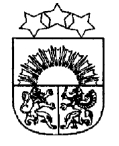 LATVIJAS  REPUBLIKA  KRĀSLAVAS  NOVADSKRĀSLAVAS  NOVADA  DOMEReģ. Nr. 90001267487Rīgas iela 51, Krāslava, Krāslavas nov., LV-5601. Tālrunis +371 65624383, fakss +371 65681772e-pasts: dome@kraslava.lvKrāslavāSĒDES PROTOKOLS2020.gada 17.decembrī                                                                                                         Nr.24Sēde sasaukta  Krāslavas novada domē,Rīgas ielā 51, Krāslavā, plkst.1400Sēdi atklāj plkst.1400Sēdi vada – novada domes priekšsēdētājs Gunārs UpenieksSēdi protokolē – lietvede Ārija LeonovičaPiedalāsDeputāti:  Valentīna Bārtule, Vera Bīriņa, Jāzeps Dobkevičs, Aleksandrs Jevtušoks, Raimonds Kalvišs, Viktorija Lene, Antons Ļaksa, Aleksandrs Savickis, Jānis Tukāns, Gunārs Upenieks, Janīna Vanaga, Ēriks Zaikovskis, Dmitrijs Zalbovičs.Nepiedās - Vjačeslavs Aprups (attaisnojošs iemesls), Gunārs Svarinskis (darbnespēja).Pašvaldības administrācijas darbinieki:V.Moisejs, izpilddirektors;V.Aišpurs, izpilddirektora 1.vietnieks;E.Ciganovičs, juriskonsults;I.Tārauds, juriskonsults;I.Kavinska, sabiedrisko attiecību speciāliste;K.Smoļakova, juriskonsulte;I.Danovska, Būvvaldes vadītāja;I.Vorslova, ekonomiste;E.Škutāne, informatīvā biļetena „Krāslavas Vēstis“ redaktore.Sēdes vadītājs G.Upenieks piedāvā veikt izmaiņas sēdes darba kārtībā un papildināt ar:papildjautājumu Nr.13 „Par grozījumiem pašvaldības iestāžu darbinieku amatu un amatalgu sarakstā“;papildjautājumu Nr.14 „Par grozījumiem Krāslavas novada domes darbinieku amatu un algu sarakstā”;papildjautājumu Nr.15 „Par Krāslavas novada Sociālās aprūpes centra “Skuķi” darbinieku amatu un algu sarakstu”;papildjautājumu Nr.16 „Par ikmēneša pabalsta piešķiršanu“;papildjautājumu Nr.17 „Par pakalpojuma sociālās aprūpes institūcijā piešķiršanu“;papildjautājumu Nr.18 „Par ārpusģimenes aprūpes pakalpojumiem“;papildjautājumu Nr.19 „Par pamatkapitāla palielināšanu“;papildjautājumu Nr.20 „Par nekustamā īpašuma nodokļa parādu dzēšanu“;papildjautājumu Nr.21 „Par zemes nomas maksas parādu dzēšanu“;papildjautājumu Nr.22 „Par pagastu pārvalžu prasību norakstīšanu“;papildjautājumu Nr.23 „Par finansējuma piešķiršanu“;papildjautājumu Nr.24 „Par komunālo pakalpojumu apmaksu biedrībai „Krāslavas katoļu draudzes Carita grupa““;papildjautājumu Nr.25 „Par Krāslavas novada pašvaldības nekustamā īpašuma atsavināšanu“;papildjautājumu Nr.26 „Par atļauju slēgt apakšnomas līgumu“;papildjautājumu Nr.27 „Par nekustamo īpašumu nosacīto cenu“;papildjautājumu Nr.28 „Par sadzīves atkritumu apsaimniekošanas maksu“;papildjautājumu Nr.29 “Par balvu piešķiršanu Krāslavas novada sportistiem”.Deputātiem iebildumu un citu priekšlikumu nav.Balso par domes sēdes darba kārtību ar papildinājumiem.Vārdiskais balsojums:par –  V.Bārtule, V.Bīriņa, J.Dobkevičs, A.Jevtušoks, R.Kalvišs, V.Lene, A.Ļaksa,           A.Savickis, J.Tukāns, G.Upenieks, J.Vanaga, Ē.Zaikovskis, D.Zalbovičspret - navatturas – navAtklāti balsojot, par – 13, pret – nav, atturas – nav, Krāslavas novada dome nolemj:Apstiprināt domes sēdes darba kārtību ar papildinājumiem.Darba kārtība:Par izmaiņu veikšanu pašvaldības ceļu reģistrāPar zemes vienību sadalīšanuPar zemes ierīcības projektu apstiprināšanuZemes jautājumiAdresācijas jautājumiPar deklarētās dzīvesvietas ziņu anulēšanuDzīvokļu jautājumiPar grozījumiem Krāslavas novada domes lēmumā Par atļauju nodot lietošanā nedzīvojamo telpu Aronsona ielā 3, Krāslavā  Par apmežošanas atļauju Par Krāslavas novada sociālās aprūpes centra “Skuķi” vadītājas iecelšanu amatā Par Krāslavas novada sociālās aprūpes centra “Skuķi” nolikuma apstiprināšanu Par grozījumiem pašvaldības iestāžu darbinieku amatu un amatalgu sarakstā Par grozījumiem Krāslavas novada domes darbinieku amatu un algu sarakstāPar Krāslavas novada Sociālās aprūpes centra “Skuķi” darbinieku amatu un algu sarakstuPar ikmēneša pabalsta piešķiršanuPar pakalpojuma sociālās aprūpes institūcijā piešķiršanuPar ārpusģimenes aprūpes pakalpojumiemPar pamatkapitāla palielināšanuPar nekustamā īpašuma nodokļa parādu dzēšanuPar zemes nomas maksas parādu dzēšanuPar pagastu pārvalžu prasību norakstīšanuPar finansējuma piešķiršanuPar komunālo pakalpojumu apmaksu biedrībai „Krāslavas katoļu draudzes Carita grupa“Par Krāslavas novada pašvaldības nekustamā īpašuma atsavināšanuPar atļauju slēgt apakšnomas līgumuPar nekustamo īpašumu nosacīto cenuPar sadzīves atkritumu apsaimniekošanas maksu Par balvu piešķiršanu Krāslavas novada sportistiem1.§Par izmaiņu veikšanu pašvaldības ceļu reģistrāZiņo: G.UpenieksVārdiskais balsojums:par –  V.Bārtule, V.Bīriņa, J.Dobkevičs, A.Jevtušoks, R.Kalvišs, V.Lene, A.Ļaksa,           A.Savickis, J.Tukāns, G.Upenieks, J.Vanaga, Ē.Zaikovskis, D.Zalbovičspret - navatturas – navAtklāti balsojot, par – 13, pret – nav, atturas – nav, Krāslavas novada dome nolemj:Veicot Krāslavas novada pašvaldības ceļu apsekošanu dabā, izvērtējot atsevišķu ceļu posmu izmantošanu un turpmāku uzturēšanas lietderību, saskaņā ar Ministra kabineta 2017.gada 27.jūnija noteikumu Nr.361 “Pašvaldību ceļu un ielu reģistrācijas un uzskaites kārtība” 11.punktu, veikt izmaiņas Krāslavas novada pašvaldības ceļu reģistrā, izslēdzot no tā ceļu posmu: Ceļu inženierim Vladimiram Bluss sagatavot un iesniegt VAS “Latvijas Valsts ceļi” iesniegumu izmaiņu veikšanai pašvaldības ceļu reģistrā. Lēmums projekta iesniedzējsDomes priekšsēdētājs G.UpenieksLēmuma projektu sagatavotājsCeļu inženieris V.Bluss2.§Par zemes vienību sadalīšanuZiņo: G.UpenieksVārdiskais balsojums:par –  V.Bārtule, V.Bīriņa, J.Dobkevičs, A.Jevtušoks, R.Kalvišs, V.Lene, A.Ļaksa,           A.Savickis, J.Tukāns, G.Upenieks, J.Vanaga, Ē.Zaikovskis, D.Zalbovičspret - navatturas – navAtklāti balsojot, par – 13, pret – nav, atturas – nav, Krāslavas novada dome nolemj:2.1.Saskaņā ar “Zemes ierīcības likuma” 8.panta noteikumiem, atļaut sadalīt zemes vienību ar kadastra apzīmējumu 60700100046, “Upesrozes”, Kaplavas pagastā, Krāslavas novadā, un pasūtīt zemes ierīcības projektu.Pamatojums – pilnvarotas personas iesniegums, pilnvaras kopija, sadales shēma.Zemes gabalu sadalīt atbilstoši pievienotajai shēmai un darba uzdevumam.2.2.Saskaņā ar “Zemes ierīcības likuma” 8.panta noteikumiem, atļaut sadalīt zemes vienību ar kadastra apzīmējumu 60620050165, "Ezerciemi", Indras pagastā, Krāslavas novadā, un pasūtīt zemes ierīcības projektu.Pamatojums – īpašnieka iesniegums, zemesgrāmatas izdruka, sadales shēma.Zemes gabalu sadalīt atbilstoši pievienotajai shēmai un darba uzdevumam.Lēmuma projekta iesniedzējs:Domes priekšsēdētājs G.UpenieksLēmuma projekta sagatavotājsBūvvaldes vadītāja I.Danovska3.§Par zemes ierīcības projektu apstiprināšanuZiņo: G.UpenieksVārdiskais balsojums:par –  V.Bārtule, V.Bīriņa, J.Dobkevičs, A.Jevtušoks, R.Kalvišs, V.Lene, A.Ļaksa,           A.Savickis, J.Tukāns, G.Upenieks, J.Vanaga, Ē.Zaikovskis, D.Zalbovičspret - navatturas – navAtklāti balsojot, par – 13, pret – nav, atturas – nav, Krāslavas novada dome nolemj:3.1.Saskaņā ar „Zemes ierīcības likuma” 10.panta pirmo daļu un MK noteikumiem Nr.505 “Zemes ierīcības projekta izstrādes noteikumi”, apstiprināt zemes vienības ar kadastra apzīmējumu 6070 009 0412, “Ezerlejas”, Kaplavas pagastā, Krāslavas novadā (nekustamā īpašuma kadastra numurs 6070 009 0412), zemes ierīcības projektu.Noteikt, ka zemes vienība Nr.1 (kadastra apzīmējums 60700090259) ar platību 9,0 ha tiek saglabāta nekustamā īpašuma “Ezerlejas”, Kaplavas pagasts, Krāslavas novads sastāvā.Zemes vienību lietošanas mērķis – zeme, uz kuras galvenā saimnieciskā darbība ir mežsaimniecība, kods 0201.Noteikt, ka zemes vienība Nr.2 (kadastra apzīmējums 60700090260) ar platību 48,5 ha tiek saglabāta nekustamā īpašuma “Ezerlejas”, Kaplavas pagasts, Krāslavas novads sastāvā.Zemes vienību lietošanas mērķis – fizisko un juridisko personu īpašumā vai lietošanā esošo ūdeņu teritorijas, kods 0302.Noteikt, ka zemes vienība Nr.3 (kadastra apzīmējums 60700090261) ar platību 7,6 ha tiek saglabāta nekustamā īpašuma “Ezerlejas”, Kaplavas pagasts, Krāslavas novads sastāvā.Zemes vienību lietošanas mērķis – zeme, uz kuras galvenā saimnieciskā darbība ir mežsaimniecība, kods 0201.3.2.Saskaņā ar „Zemes ierīcības likuma” 10.panta pirmo daļu un MK noteikumiem Nr.505 “Zemes ierīcības projekta izstrādes noteikumi”, apstiprināt zemes vienības ar kadastra apzīmējumu 6001 002 1661, Lielā iela 63, Krāslava, Krāslavas novadā, zemes ierīcības projektu.Zemes vienībai Nr.1 (kadastra apzīmējums 6001 002 1427) ar platību 0,5810 ha tiek piešķirta adrese Lielā iela 65, Krāslava, Krāslavas novads.Zemes vienību lietošanas mērķis – individuālo dzīvojamo māju apbūve, kods 0601.Noteikt, ka zemes vienība Nr.2 (kadastra apzīmējums 6001 002 1483) ar platību 0,3524 ha tiek saglabāta adrese Lielā iela 63, Krāslavas, Krāslavas novads.Zemes vienību lietošanas mērķis – individuālo dzīvojamo māju apbūve, kods 0601.3.3.Saskaņā ar „Zemes ierīcības likuma” 10.panta pirmo daļu un MK noteikumiem Nr.505 “Zemes ierīcības projekta izstrādes noteikumi”, apstiprināt zemes vienību ar kadastra apzīmējumu 6001 002 1811, Dārza iela 41A, Krāslava, Krāslavas novadā, zemes ierīcības projektu.Zemes vienībai Nr.1 (kadastra apzīmējums 60010021488) ar platību 0,3400 ha tiek saglabāta Dārza iela 41A, Krāslava, Krāslavas novads.Zemes vienību lietošanas mērķis ir individuālo dzīvojamo māju apbūve, kods 0601.Noteikt, ka zemes vienība Nr.2 (kadastra apzīmējums 60010021491) ar platību 0,2238 ha tiek piešķirta adrese Klusa iela 2A, Krāslavas, Krāslavas novads.Zemes vienību lietošanas mērķis ir d individuālo dzīvojamo māju apbūve, kods 0601.Lēmuma projekta iesniedzējsDomes priekšsēdētājs G.UpenieksLēmuma projekta sagatavotājsBūvvaldes vadītāja I.Danovska4.§Zemes jautājumiZiņo: G.UpenieksDebatēs piedalās: R.Kalvišs, V.Bārtule, V.Lene, V.Bīriņa, A.Jevtušoks, Ē.Zaikovskis, J.TukānsBalso par lēmuma projektu kopumā, izņemot 42.punktu.Vārdiskais balsojums:par –  V.Bārtule, V.Bīriņa, J.Dobkevičs, A.Jevtušoks, R.Kalvišs, V.Lene, A.Ļaksa,           A.Savickis, J.Tukāns, G.Upenieks, Ē.Zaikovskis, D.Zalbovičspret - navatturas – J.VanagaAtklāti balsojot, par – 12, pret – nav, atturas – 1, Krāslavas novada dome nolemj:1. Pamatojoties uz Inārijas K[..] 23.11.2020. iesniegumu, pagarināt 2015.gada 26.novembra Krāslavas pilsētas zemes nomas līgumu (reģ. Nr.246) uz 25 gadiem, nosakot nomas maksu nosakot nomas maksu 1,5% apmērā no zemes kadastrālās vērtības gadā, saskaņā ar MK noteikumu Nr.350 „Publiskas personas zemes nomas un apbūves tiesības noteikumi” 17.punktu. Zemes lietošanas mērķis – individuālo dzīvojamo māju apbūve (kods 0601).2. Pamatojoties uz Ineses S[..] 17.10.2020. iesniegumu (e-pasts: i.s[..]@inbox.lv), pagarināt 2015.gada 23.decembra Krāslavas pagasta zemes nomas līgumu (reģ. Nr.272) uz 25 gadiem, nosakot nomas maksu 0,5% apmērā no zemes kadastrālās vērtības gadā, saskaņā ar MK noteikumu Nr.350 „Publiskas personas zemes nomas un apbūves tiesības noteikumi” 30.2.punktu. Zemes lietošanas mērķis – zeme, uz kuras galvenā saimnieciskā darbība ir lauksaimniecība (kods 0101).3. Pamatojoties uz Ernesta V[..] 10.10.2020.iesniegumu, pagarināt 2015.gada 15.jūnija Krāslavas pagasta zemes nomas līgumu (reģ. Nr.148) uz 25 gadiem, nosakot nomas maksu 0,5% apmērā no zemes kadastrālās vērtības gadā, saskaņā ar MK noteikumu Nr.350 „Publiskas personas zemes nomas un apbūves tiesības noteikumi” 30.2.punktu. Zemes lietošanas mērķis – zeme, uz kuras galvenā saimnieciskā darbība ir lauksaimniecība (kods 0101).4. Pamatojoties uz Sergeja M[..] 19.11.2020. iesniegumu, pagarināt 2010.gada 30.decembra Kaplavas pagasta lauku apvidus zemes nomas līgumu Nr.187  uz 6 gadiem, nosakot nomas maksu atbilstoši Krāslavas novada domes apstiprinātam nomas pakalpojumu maksas cenrādim, saskaņā ar MK noteikumu Nr.350 „Publiskas personas zemes nomas un apbūves tiesības noteikumi” 30.4.punktu. Zemes lietošanas mērķis – zeme, uz kuras galvenā saimnieciskā darbība ir lauksaimniecība (kods 0101).5. Pamatojoties uz Jevgēnija M[..] 28.10.2020. iesniegumu, pagarināt 2016.gada 1.janvāra Piedrujas pagasta lauku apvidus zemes nomas līgumu Nr.285/2016 (reģ. Nr.5) uz 25 gadiem, nosakot nomas maksu 0,5% apmērā no zemes kadastrālās vērtības gadā, saskaņā ar MK noteikumu Nr.350 „Publiskas personas zemes nomas un apbūves tiesības noteikumi” 30.2.punktu. Zemes lietošanas mērķis – zeme, uz kuras galvenā saimnieciskā darbība ir lauksaimniecība (kods 0101).6. Pamatojoties uz Josifa B[..] 28.10.2020. iesniegumu, pagarināt 01.01.2011. Piedrujas pagasta lauku apvidus zemes nomas līguma Nr.24/2011 (reģ. Nr.40) darbības termiņu uz 20 gadiem, nosakot nomas maksu nosakot nomas maksu 1,5% apmērā no zemes kadastrālās vērtības gadā, saskaņā ar MK noteikumu Nr.350 „Publiskas personas zemes nomas un apbūves tiesības noteikumi” 17.punktu. Zemes lietošanas mērķis – zeme, uz kuras galvenā saimnieciskā darbība ir lauksaimniecība (kods 0101).7. Pamatojoties uz Aļonas R[..] 28.10.2020. iesniegumu, pagarināt 01.01.2011. Piedrujas pagasta lauku apvidus zemes nomas līguma Nr.25/2011 (reģ. Nr.41) darbības termiņu uz 20 gadiem, nosakot nomas maksu 0,5% apmērā no zemes kadastrālās vērtības gadā, saskaņā ar MK noteikumu Nr.644 „Noteikumi par neizpirktās lauku apvidus zemes nomas līguma noslēgšanas un nomas maksas aprēķināšanas kārtību” 7.punktu. Zemes lietošanas mērķis – zeme, uz kuras galvenā saimnieciskā darbība ir lauksaimniecība (kods 0101).8. Pamatojoties uz Antona K[..] 28.10.2019. iesniegumu, pagarināt 03.01.2011. Piedrujas pagasta lauku apvidus zemes nomas līguma Nr.52/2011 (reģ. Nr.238) darbības termiņu uz 20 gadiem, nosakot nomas maksu nosakot nomas maksu 1,5% apmērā no zemes kadastrālās vērtības gadā, saskaņā ar MK noteikumu Nr.350 „Publiskas personas zemes nomas un apbūves tiesības noteikumi” 17.punktu. Zemes lietošanas mērķis – zeme, uz kuras galvenā saimnieciskā darbība ir lauksaimniecība (kods 0101).9. Pamatojoties uz Pētera K[..] 29.10.2020. iesniegumu, pagarināt 03.01.2011. Piedrujas pagasta lauku apvidus zemes nomas līguma Nr.17/2011 (reģ. Nr.116) darbības termiņu uz 20 gadiem, nosakot nomas maksu 0,5% apmērā no zemes kadastrālās vērtības gadā, saskaņā ar MK noteikumu Nr.644 „Noteikumi par neizpirktās lauku apvidus zemes nomas līguma noslēgšanas un nomas maksas aprēķināšanas kārtību” 7.punktu. Zemes lietošanas mērķis – zeme, uz kuras galvenā saimnieciskā darbība ir mežsaimniecība (kods 0201).10. Pamatojoties uz Aivara S[..] 29.10.2020. iesniegumu, pagarināt 01.01.2011. Piedrujas pagasta lauku apvidus zemes nomas līguma Nr.22/2011 (reģ. Nr.38) darbības termiņu uz 20 gadiem, nosakot nomas maksu 0,5% apmērā no zemes kadastrālās vērtības gadā, saskaņā ar MK noteikumu Nr.644 „Noteikumi par neizpirktās lauku apvidus zemes nomas līguma noslēgšanas un nomas maksas aprēķināšanas kārtību” 7.punktu. Zemes lietošanas mērķis – zeme, uz kuras galvenā saimnieciskā darbība ir mežsaimniecība (kods 0201).11. Pamatojoties uz Zojas F[..] 29.10.2020. iesniegumu, pagarināt 2011.gada 3.janvāra Piedrujas pagasta lauku apvidus zemes nomas līgumu Nr.10/2011 (reģ. Nr.112) uz 20 gadiem, nosakot nomas maksu 0,5% apmērā no zemes kadastrālās vērtības gadā, saskaņā ar MK noteikumu Nr.350 „Publiskas personas zemes nomas un apbūves tiesības noteikumi” 30.2.punktu. Zemes lietošanas mērķis – zeme, uz kuras galvenā saimnieciskā darbība ir lauksaimniecība (kods 0101).12. Pamatojoties uz Jeļenas T[..] 30.10.2020. iesniegumu, pagarināt 2011.gada 3.janvāra Piedrujas pagasta lauku apvidus zemes nomas līgumu Nr.12/2011 (reģ. Nr.114) uz 20 gadiem, nosakot nomas maksu 0,5% apmērā no zemes kadastrālās vērtības gadā, saskaņā ar MK noteikumu Nr.350 „Publiskas personas zemes nomas un apbūves tiesības noteikumi” 30.2.punktu. Zemes lietošanas mērķis – zeme, uz kuras galvenā saimnieciskā darbība ir lauksaimniecība (kods 0101).13. Pamatojoties uz Visvalža G[..] 30.10.2020. iesniegumu, pagarināt 2011.gada 3.janvāra Piedrujas pagasta lauku apvidus zemes nomas līgumu Nr.14/2011 (reģ. Nr.117) uz 6 gadiem, nosakot nomas maksu atbilstoši Krāslavas novada domes apstiprinātam nomas pakalpojumu maksas cenrādim, saskaņā ar MK noteikumu Nr.350 „Publiskas personas zemes nomas un apbūves tiesības noteikumi” 30.4.punktu. Zemes lietošanas mērķis – zeme, uz kuras galvenā saimnieciskā darbība ir lauksaimniecība (kods 0101).14. Pamatojoties uz Viktora N[..] 02.11.2020. iesniegumu, pagarināt 2011.gada 3.janvāra Piedrujas pagasta lauku apvidus zemes nomas līgumu Nr.7/2011 (reģ. Nr.138) uz 20 gadiem, nosakot nomas maksu 0,5% apmērā no zemes kadastrālās vērtības gadā, saskaņā ar MK noteikumu Nr.350 „Publiskas personas zemes nomas un apbūves tiesības noteikumi” 30.2.punktu. Zemes lietošanas mērķis – zeme, uz kuras galvenā saimnieciskā darbība ir lauksaimniecība (kods 0101).15. Pamatojoties uz Geronima K[..] 02.11.2020. iesniegumu, pagarināt 2011.gada 1.janvāra Piedrujas pagasta lauku apvidus zemes nomas līgumu Nr.30/2011 (reģ. Nr.64) uz 20 gadiem, nosakot nomas maksu 0,5% apmērā no zemes kadastrālās vērtības gadā, saskaņā ar MK noteikumu Nr.350 „Publiskas personas zemes nomas un apbūves tiesības noteikumi” 30.2.punktu. Zemes lietošanas mērķis – zeme, uz kuras galvenā saimnieciskā darbība ir lauksaimniecība (kods 0101).16. Pamatojoties uz Matrjonas R[..] 02.11.2020. iesniegumu, pagarināt 03.01.2011. Piedrujas pagasta lauku apvidus zemes nomas līguma Nr.15/2011 (reģ. Nr.109) darbības termiņu uz 20 gadiem, nosakot nomas maksu 0,5% apmērā no zemes kadastrālās vērtības gadā, saskaņā ar MK noteikumu Nr.644 „Noteikumi par neizpirktās lauku apvidus zemes nomas līguma noslēgšanas un nomas maksas aprēķināšanas kārtību” 7.punktu. Zemes lietošanas mērķis – zeme, uz kuras galvenā saimnieciskā darbība ir lauksaimniecība (kods 0101).17. Pamatojoties uz Georgija M[..] 04.11.2020. iesniegumu, pagarināt 2011.gada 3.janvāra Piedrujas pagasta lauku apvidus zemes nomas līgumu Nr.18/2011 (reģ. Nr.108) uz 20 gadiem, nosakot nomas maksu 0,5% apmērā no zemes kadastrālās vērtības gadā, saskaņā ar MK noteikumu Nr.350 „Publiskas personas zemes nomas un apbūves tiesības noteikumi” 30.2.punktu. Zemes lietošanas mērķis – zeme, uz kuras galvenā saimnieciskā darbība ir lauksaimniecība (kods 0101).18. Pamatojoties uz Jāņa S[..] 04.11.2020. iesniegumu, pagarināt 2011.gada 3.janvāra Piedrujas pagasta lauku apvidus zemes nomas līgumu Nr.9/2011 (reģ. Nr.107) uz 20 gadiem, nosakot nomas maksu 0,5% apmērā no zemes kadastrālās vērtības gadā, saskaņā ar MK noteikumu Nr.350 „Publiskas personas zemes nomas un apbūves tiesības noteikumi” 30.2.punktu. Zemes lietošanas mērķis – zeme, uz kuras galvenā saimnieciskā darbība ir lauksaimniecība (kods 0101).19. Pamatojoties uz Marinas S[..] 23.11.2020. iesniegumu, pagarināt 2011.gada 1.janvāra Piedrujas pagasta lauku apvidus zemes nomas līgumu Nr.27/2011 (reģ. Nr.57) uz 20 gadiem, nosakot nomas maksu 0,5% apmērā no zemes kadastrālās vērtības gadā, saskaņā ar MK noteikumu Nr.644 „Noteikumi par neizpirktās lauku apvidus zemes nomas līguma noslēgšanas un nomas maksas aprēķināšanas kārtību” 7.punktu. Zemes lietošanas mērķis – zeme, uz kuras galvenā saimnieciskā darbība ir mežsaimniecība (kods 0201).20. Pamatojoties uz Viktora Š[..] 29.10.2020. iesniegumu, pagarināt 2011.gada 3.janvāra Piedrujas pagasta lauku apvidus zemes nomas līgumu Nr.6/2011 (reģ. Nr.139) uz 20 gadiem, nosakot nomas maksu 0,5% apmērā no zemes kadastrālās vērtības gadā, saskaņā ar MK noteikumu Nr.350 „Publiskas personas zemes nomas un apbūves tiesības noteikumi” 30.2.punktu. Zemes lietošanas mērķis – zeme, uz kuras galvenā saimnieciskā darbība ir lauksaimniecība (kods 0101).21. Pamatojoties uz Pjotra Š[..] 25.11.2020. iesniegumu, pagarināt 2011.gada 3.janvāra Piedrujas pagasta lauku apvidus zemes nomas līgumu Nr.20/2011 (reģ. Nr.110) uz 20 gadiem, nosakot nomas maksu 0,5% apmērā no zemes kadastrālās vērtības gadā, saskaņā ar MK noteikumu Nr.350 „Publiskas personas zemes nomas un apbūves tiesības noteikumi” 30.2.punktu. Zemes lietošanas mērķis – zeme, uz kuras galvenā saimnieciskā darbība ir lauksaimniecība (kods 0101).22. Pamatojoties uz Pjotra Š[..] 25.11.2020. iesniegumu, pagarināt 2011.gada 3.janvāra Piedrujas pagasta lauku apvidus zemes nomas līgumu Nr.21/2011 (reģ. Nr.198) uz 20 gadiem, nosakot nomas maksu 0,5% apmērā no zemes kadastrālās vērtības gadā, saskaņā ar MK noteikumu Nr.350 „Publiskas personas zemes nomas un apbūves tiesības noteikumi” 30.2.punktu. Zemes lietošanas mērķis – zeme, uz kuras galvenā saimnieciskā darbība ir lauksaimniecība (kods 0101).23. Pamatojoties uz Jurija Š[..] 25.11.2020. iesniegumu, pagarināt 2016.gada 1.janvāra Piedrujas pagasta lauku apvidus zemes nomas līgumu Nr.284/2016 (reģ. Nr.6) uz 6 gadiem, nosakot nomas maksu atbilstoši Krāslavas novada domes apstiprinātam nomas pakalpojumu maksas cenrādim, saskaņā ar MK noteikumu Nr.350 „Publiskas personas zemes nomas un apbūves tiesības noteikumi” 30.4.punktu. Zemes lietošanas mērķis – zeme, uz kuras galvenā saimnieciskā darbība ir lauksaimniecība (kods 0101).24. Pamatojoties uz Aināra G[..] 27.11.2020. iesniegumu, pagarināt 2016.gada 1.janvāra Piedrujas pagasta lauku apvidus zemes nomas līgumu Nr.283/2016 (reģ. Nr.7) uz 6 gadiem, nosakot nomas maksu atbilstoši Krāslavas novada domes apstiprinātam nomas pakalpojumu maksas cenrādim, saskaņā ar MK noteikumu Nr.350 „Publiskas personas zemes nomas un apbūves tiesības noteikumi” 30.4.punktu. Zemes lietošanas mērķis – zeme, uz kuras galvenā saimnieciskā darbība ir lauksaimniecība (kods 0101).25. Sakarā ar Vladimira A[..] nāvi, lauzt 2011.gada 1.janvāra Piedrujas pagasta lauku apvidus zemes nomas līgumu Nr.29/2011 (reģ. Nr.63). Izbeigt Vladimiram A[..], personas kods [..], nomas tiesības uz zemes vienību ar kadastra apzīmējumu 6084-004-0108 Krāslavas novada Piedrujas pagastā.26. Pamatojoties uz Igora A[..] 19.12.2020. iesniegumu, saskaņā ar 2020.gada 16.novembra mantojuma apliecību, iznomāt Igoram A[..], personas kods [..], dzīvo Krāslavas novadā, Piedrujas pagastā, [..], Krāslavas novada pašvaldībai piekritīgo zemes vienību 3,23 ha platībā ar kadastra apzīmējumu 6084-004-0108 Piedrujas pagastā uz 20 gadiem, nosakot nomas maksu 0,5% apmērā no zemes kadastrālās vērtības gadā, saskaņā ar MK noteikumu Nr.644 „Noteikumi par neizpirktās lauku apvidus zemes nomas līguma noslēgšanas un nomas maksas aprēķināšanas kārtību” 7.punktu. Zemes vienību lietošanas mērķis – zeme, uz kuras galvenā saimnieciskā darbība ir lauksaimniecība (kods 0101).27. Pamatojoties uz Natālijas G[..] 27.11.2020. iesniegumu, iznomāt Natālijai G[..], personas kods [..], dzīvo Krāslavas novadā, Piedrujas pagastā, [..]”, Krāslavas novada pašvaldībai piekritīgas zemes vienības ar kadastra apzīmējumu 6084-003-0349 daļu 2,0 ha platībā Krāslavas novada Piedrujas pagastā uz 30 gadiem, nosakot nomas maksu 0,5% apmērā no zemes kadastrālās vērtības gadā, saskaņā ar MK noteikumu Nr.350 „Publiskas personas zemes nomas un apbūves tiesības noteikumi” 30.2.punktu. Zemes lietošanas mērķis – zeme, uz kuras galvenā saimnieciskā darbība ir lauksaimniecība (kods 0101).28. Pamatojoties uz Veoletas P[..] 02.12.2020. iesniegumu, iznomāt Veoletai P[..], personas kods [..], dzīvo Krāslavas novadā, Kalniešu pagastā, [..]”, Krāslavas novada pašvaldībai piekritīgo zemes vienību 2,3 ha platībā ar kadastra apzīmējumu 6084-001-0076 Krāslavas novada Piedrujas pagastā uz 6 gadiem, nosakot nomas maksu atbilstoši Krāslavas novada domes apstiprinātam nomas pakalpojumu maksas cenrādim, saskaņā ar MK noteikumu Nr.350 „Publiskas personas zemes nomas un apbūves tiesības noteikumi” 30.4.punktu. Zemes lietošanas mērķis – zeme, uz kuras galvenā saimnieciskā darbība ir lauksaimniecība (kods 0101).29. Pamatojoties uz Ivana M[..] 04.12.2020. iesniegumu, sakarā ar saimnieciskās darbības pārtraukšanu, grozīt 2015.gada 05.maija Piedrujas pagasta lauku apvidus zemes nomas līguma Nr.247/2015 (reģ. Nr.103) nosacījumus. Noteikt Ivanam M[..], personas kods [..], nomas maksu par iznomāto zemi 0,5% apmērā no zemes kadastrālās vērtības gadā, saskaņā ar MK noteikumu Nr.350 „Publiskas personas zemes nomas un apbūves tiesības noteikumi” 30.2.punktu. 30. Pamatojoties uz Andreja A[..] 16.11.2020. iesniegumu, pagarināt 2015.gada 24.septembra Robežnieku pagasta lauku apvidus zemes nomas līgumu Nr.13-A (reģ. Nr.215) uz 25 gadiem, nosakot nomas maksu 0,5% apmērā no zemes kadastrālās vērtības gadā, saskaņā ar MK noteikumu Nr.350 „Publiskas personas zemes nomas un apbūves tiesības noteikumi” 30.2.punktu. Zemes lietošanas mērķis – zeme, uz kuras galvenā saimnieciskā darbība ir lauksaimniecība (kods 0101).31. Sakarā ar Viktora S[..] nāvi, lauzt 2013.gada 28.februāra Robežnieku pagasta lauku apvidus zemes nomas līgumu Nr.78-S (reģ. Nr.46). Izbeigt Viktoram S[..], personas kods [..], nomas tiesības uz zemes vienību ar kadastra apzīmējumu 6086-007-0052 Krāslavas novada Robežnieku pagastā.32. Pamatojoties uz Diānas S[..] 12.11.2020. iesniegumu, iznomāt Diānai S[..], personas kods [..], dzīvo Krāslavas novadā, Robežnieku pagastā, [..]”, Krāslavas novada pašvaldībai piekritīgo zemes vienību 1,2 ha platībā ar kadastra apzīmējumu 6086-007-0052 Krāslavas novada Robežnieku pagastā uz 30 gadiem, nosakot nomas maksu 0,5% apmērā no zemes kadastrālās vērtības gadā, saskaņā ar MK noteikumu Nr.350 „Publiskas personas zemes nomas un apbūves tiesības noteikumi” 30.2.punktu. Zemes lietošanas mērķis – zeme, uz kuras galvenā saimnieciskā darbība ir lauksaimniecība (kods 0101).33. Pamatojoties uz Andreja S[..] 03.11.2020. iesniegumu, pagarināt 2011.gada 14.marta Skaistas pagasta lauku apvidus zemes nomas līgumu Nr.2/11 (reģ.Nr.17) uz 20 gadiem, nosakot nomas maksu 0,5% apmērā no zemes kadastrālās vērtības gadā, saskaņā ar MK noteikumu Nr.644 „Noteikumi par neizpirktās lauku apvidus zemes nomas līguma noslēgšanas un nomas maksas aprēķināšanas kārtību” 7.punktu. Zemes lietošanas mērķis – zeme, uz kuras galvenā saimnieciskā darbība ir lauksaimniecība (kods 0101).34. Pamatojoties uz Z/S “Druviņi” īpašnieka Ernesta M[..] 02.12.2020. iesniegumu, pagarināt 2016.gada 11.marta Skaistas pagasta lauku apvidus zemes nomas līgumu Nr.2/16 (reģ. Nr.30) uz 6 gadiem, nosakot nomas maksu atbilstoši Krāslavas novada domes apstiprinātam nomas pakalpojumu maksas cenrādim, saskaņā ar MK noteikumu Nr.350 „Publiskas personas zemes nomas un apbūves tiesības noteikumi” 30.4.punktu. Zemes lietošanas mērķis – zeme, uz kuras galvenā saimnieciskā darbība ir lauksaimniecība (kods 0101).35. Pamatojoties uz SIA “Dridzmalas” valdes locekļa Māra L[..] 02.12.2020. iesniegumu, pagarināt 2016.gada 11.marta Skaistas pagasta lauku apvidus zemes nomas līgumu Nr.1/16 (reģ. Nr.31) uz 6 gadiem, nosakot nomas maksu atbilstoši Krāslavas novada domes apstiprinātam nomas pakalpojumu maksas cenrādim, saskaņā ar MK noteikumu Nr.350 „Publiskas personas zemes nomas un apbūves tiesības noteikumi” 30.4.punktu. Zemes lietošanas mērķis – zeme, uz kuras galvenā saimnieciskā darbība ir lauksaimniecība (kods 0101).36. Pamatojoties uz Z/S “Brieži” īpašnieces Ingas E[..] 20.10.2020. iesniegumu, iznomāt Z/S “Brieži”, reģistrācijas Nr.41501025341, juridiskā adrese: Krāslavas novads, Ūdrīšu pagasts, Krāslavas novada pašvaldībai piekritīgas zemes vienības ar kadastra apzīmējumu 6096-006-0069 daļu 0,8 ha platībā, kā arī Krāslavas novada pašvaldībai piekritīgās zemes vienības 5,7 ha platībā ar kadastra apzīmējumu 6096-006-0129 un 6,9 ha platībā ar kadastra apzīmējumu 6096-001-0227 Krāslavas novada Ūdrīšu pagastā uz 6 gadiem, nosakot nomas maksu atbilstoši Krāslavas novada domes apstiprinātam nomas pakalpojumu maksas cenrādim, saskaņā ar MK noteikumu Nr.350 „Publiskas personas zemes nomas un apbūves tiesības noteikumi” 30.4.punktu. Zemes lietošanas mērķis – zeme, uz kuras galvenā saimnieciskā darbība ir lauksaimniecība (kods 0101).37. Pamatojoties uz Aijas Z[..] 07.12.2020. iesniegumu, pagarināt 2011.gada 2.decembra Ūdrīšu pagasta lauku apvidus zemes nomas līguma (reģ. Nr.144) darbības termiņu uz 20 gadiem, nosakot nomas maksu 0,5% apmērā no zemes kadastrālās vērtības gadā, saskaņā ar MK noteikumu Nr.644 „Noteikumi par neizpirktās lauku apvidus zemes nomas līguma noslēgšanas un nomas maksas aprēķināšanas kārtību” 7.punktu. Zemes lietošanas mērķis – zeme, uz kuras galvenā saimnieciskā darbība ir lauksaimniecība (kods 0101). 38. Pamatojoties uz zemes un būvju īpašnieka Andreja T[..] pilnvarotās personas Aleksandra T[..] 25.11.2020. iesniegumu, sakarā ar to, ka uz zemes vienības ar kadastra apzīmējumu 6070-005-0252 atrodas dzīvojamā māja ar saimniecības ēkām, saskaņā ar 2006.gada 20.jūnija Ministru kabineta noteikumu Nr.496 „Nekustamā īpašuma lietošanas mērķu klasifikācija un nekustamā īpašuma lietošanas mērķu noteikšanas un maiņas kārtība” 17.7.punktu, mainīt lietošanas mērķi zemes vienībai 0,5388 ha platībā ar kadastra apzīmējumu 6070-005-0252 no „Zeme, uz kuras galvenā saimnieciskā darbība ir lauksaimniecība” (kods 0101) uz „Individuālo dzīvojamo māju apbūve” (kods 0601).39. Sakarā ar zemes nomas līguma termiņu (23.04.2019.) izbeigšanu, lauzt 24.04.2009. Indras pagasta lauku apvidus zemes nomas līgumu Nr.243. Izbeigt Žannai R[..], personas kods [..], nomas tiesības uz zemes vienībām ar kadastra apzīmējumu 60620040661; 60620070344; 60620070343 Krāslavas novada Indras pagastā.  Pamatojoties uz Franča Z[..] 11.12.2020. iesniegumu, iznomāt Francim Z[..], personas kods [..], dzīvo Krāslavas novada Indras pagastā [..], Krāslavas novada pašvaldībai piekritīgas zemes vienības 1,00 ha platība ar kadastra apzīmējumu 60620040661 un 1,90 ha ar kadastra apzīmējumu 60620070344 Krāslavas novada Indras pagastā uz 30 gadiem, nosakot nomas maksu 0,5% apmērā, saskaņā ar MK noteikumu Nr.350 “Publiskas personas zemes nomas un apbūves tiesības noteikumu’’ 30.2 punktu. Zemes lietošanas mērķis - zeme, uz kuras galvenā saimnieciskā darbība ir lauksaimniecība (kods 0101). Pamatojoties uz Franča Z[..] 11.12.2020. iesniegumu, pagarināt 2009. gada 23. aprīļa Indras pagasta lauku apvidus zemes nomas līguma Nr.249 darbības termiņu uz 20 gadiem uz zemes vienībām ar kadastra apzīmējumu 6062000080020 un 60620080172, nosakot nomas maksu 0,5% apmērā no zemes kadastrālās vērtības gadā saskaņā ar MK noteikumu Nr.644 “Noteikumi par neizpirktās lauku apvidus zemes nomas līguma noslēgšanas un nomas maksas aprēķināšanas kārtību’’ 7.punktu. Zemes lietošanas mērķis - zeme, uz kuras galvenā saimnieciskā darbība ir lauksaimniecība (kods 0101).(balsojums veikts atsevišķi)Pamatojoties uz Nataļjas R[..] 11.12.2020. iesniegumu, pagarināt 2010. gada 19. marta Indras pagasta lauku apvidus zemes nomas līguma     Nr.20-R darbības termiņu uz 20 gadiem uz zemes vienību ar kadastra apzīmējumu 60620060387, nosakot nomas maksu 0,5% apmērā no zemes kadastrālās vērtības gadā saskaņā ar MK noteikumu Nr.644 “Noteikumi par neizpirktās lauku apvidus zemes nomas līguma noslēgšanas un nomas maksas aprēķināšanas kārtību’’ 7.punktu. Zemes lietošanas mērķis - zeme, uz kuras galvenā saimnieciskā darbība ir lauksaimniecība (kods 0101).Pamatojoties uz Romualdas K[..] 11.12.2020. iesniegumu, pagarināt 2010. gada 31. augusta Indras pagasta lauku apvidus zemes nomas līguma Nr.532 darbības termiņu uz 20 gadiem uz zemes vienību ar kadastra apzīmējumu 60620040857, nosakot nomas maksu 0,5% apmērā no zemes kadastrālās vērtības gadā saskaņā ar MK noteikumu Nr.644 “Noteikumi par neizpirktās lauku apvidus zemes nomas līguma noslēgšanas un nomas maksas aprēķināšanas kārtību’’ 7.punktu. Zemes lietošanas mērķis - zeme, uz kuras galvenā saimnieciskā darbība ir lauksaimniecība (kods 0101). Pamatojoties uz Oksanas Š[..] 04.12.2020. iesniegumu, iznomāt Oksanai Š[..], personas kods [..], dzīvo Zilupes novada Zilupē [..], Krāslavas novada pašvaldībai piekritīgas zemes vienības 0,50 ha platība 1/2 (vienu otro daļu) ar kadastra apzīmējumu 60620060072 Krāslavas novada Indras pagastā uz 30 gadiem, nosakot nomas maksu 1,5% apmērā no zemes kadastrālās vērtības gadā, piemērojot koeficientu 1,5, saskaņā ar MK noteikumu Nr.350 “Publiskas personas zemes nomas un apbūves tiesības noteikumu’’ 17.punktu un 22.1punktu. Zemes lietošanas mērķis - zeme, uz kuras galvenā saimnieciskā darbība ir lauksaimniecība (kods 0101). Uz zemes vienības ar kadastra apzīmējumu 60620060072 atrodas būves, kas pēc Mantojuma apliecības Nr.8880 no 23.11.2017. 1/2 (vienu otro daļu) pieder Oksanai Š[..]. Pamatojoties uz Sergeja R[..] 04.12.2020. iesniegumu, iznomāt Sergejam R[..], personas kods [..], dzīvo Krāslavas novada Indras pagastā c. [..], Krāslavas novada pašvaldībai piekritīgas zemes vienības 0,50 ha platība 1/2 (vienu otro daļu) ar kadastra apzīmējumu 60620060072 Krāslavas novada Indras pagastā uz 30 gadiem, nosakot nomas maksu 1,5% apmērā no zemes kadastrālās vērtības gadā, piemērojot koeficientu 1,5, saskaņā ar MK noteikumu Nr.350 “Publiskas personas zemes nomas un apbūves tiesības noteikumu’’ 17.punktu un 22.1punktu. Zemes lietošanas mērķis - zeme, uz kuras galvenā saimnieciskā darbība ir lauksaimniecība (kods 0101). Uz zemes vienības ar kadastra apzīmējumu 60620060072 atrodas būves, kas pēc Mantojuma apliecības Nr.8880 no 23.11.2017. 1/2 (vienu otro daļu) pieder Sergejam R[..]. Sakarā ar būves īpašnieka maiņu, grozīt 03.01.2018. Indras pagasta lauku apvidus zemes nomas līgumu Nr.118. Izbeigt Uļjanai R[..] (Uljana R[..]), personas kods [..], nomas tiesības uz zemes vienību ar kadastra apzīmējumu 60620060072 Krāslavas novada Indras pagastā. Sakarā ar to, ka Kadastra informācijas sistēmas teksta daļā reģistrētās Indras pagasta zemes vienības ar kadastra apzīmējumu 60620041120 platība atšķiras no kadastra kartē noradītas platības, precizēt zemes vienības ar kadastra apzīmējumu 60620041120 platību, kas pēc kadastra kartes  sastāda 1,95 ha.Ziņo: G.UpenieksBalso par lēmuma projekta 42.punktu.Vārdiskais balsojums:par –  V.Bārtule, V.Bīriņa, J.Dobkevičs, A.Jevtušoks, V.Lene, A.Ļaksa,           A.Savickis, J.Tukāns, G.Upenieks, J.Vanaga, Ē.Zaikovskis, D.Zalbovičspret - R.Kalvišsatturas – navAtklāti balsojot, par – 12, pret – 1, atturas – nav, Krāslavas novada dome nolemj:42. Pamatojoties uz Andžeja P[..] 04.12.2020. iesniegumu, iznomāt Andžejam P[..], personas kods [..], dzīvo Krāslavas novada Indras pagastā c. Vaicuļeva, ‘[..]Krāslavas novada pašvaldībai piekritīgas zemes vienības 4,13 ha platība ar kadastra apzīmējumu 60620080171; 1,90 ha platība ar kadastra apzīmējumu 60620070113; 1,50 ha platība ar kadastra apzīmējumu 60620070343 Krāslavas novada Indras pagastā uz 30 gadiem, nosakot nomas maksu 0,5% apmērā no zemes kadastrālās vērtības gadā, saskaņā ar MK noteikumu Nr.350 “Publiskas personas zemes nomas un apbūves tiesības noteikumu’’ 30.2 punktu. Zemes lietošanas mērķis - zeme, uz kuras galvenā saimnieciskā darbība ir mežsaimniecība (kods 0201).Lēmuma projekta iesniedzējsDomes priekšsēdētājs G.UpenieksLēmuma projekta sagatavotājsZemes lietu speciālists I.Skerškāns Indras pagasta pārvalde5.§Adresācijas jautājumiZiņo: G.UpenieksVārdiskais balsojums:par –  V.Bārtule, V.Bīriņa, J.Dobkevičs, A.Jevtušoks, R.Kalvišs, V.Lene, A.Ļaksa,           A.Savickis, J.Tukāns, G.Upenieks, J.Vanaga, Ē.Zaikovskis, D.Zalbovičspret - navatturas – navAtklāti balsojot, par – 13, pret – nav, atturas – nav, Krāslavas novada dome nolemj:1. Pamatojoties uz Valsts zemes dienesta Adrešu reģistra daļas 2020.gada 23.novembra vēstuli “Par adresi “TP 4035”, Robežnieku pag., Krāslavas nov.”, sakarā ar būves ar kadastra apzīmējumu 6086 004 0653 001 dzēšanu no Nekustamā īpašuma valsts kadastra informācijas sistēmas, saskaņā ar 08.12.2015. MK noteikumu Nr.698 „Adresācijas noteikumi” 9.punktu, 30.punktu, dzēst no Valsts adrešu reģistra adresi "TP 4035", Robežnieku pag., Krāslavas nov., LV-5666 (adreses klasifikatora kods – 106193973).2. Sakarā ar Krāslavas novada pašvaldībai piekritīgās zemes vienības ar kadastra apzīmējumu 6048-002-0065 reģistrāciju zemesgrāmatā, saskaņā ar likuma „Par pašvaldībām” 21. pantu, piešķirt Krāslavas novada Aulejas pagasta zemes īpašumam ar kadastra Nr.6048-002-0065, kura sastāvā ir zemes vienība ar kadastra apzīmējumu 6048-002-0065, nosaukumu „Mazavoti”.3. Pamatojoties uz zemes īpašnieka Genādija S[..] 12.11.2020. iesniegumu, sakarā ar zemes īpašuma „Zaķīši”, kadastra Nr.6086-003-0113, sadalīšanu un zemes vienības ar kadastra apzīmējumu 6086-003-0079 atdalīšanu, saskaņā ar likuma „Par pašvaldībām” 21.pantu, piešķirt Krāslavas novada Robežnieku pagasta jaunizveidotajam zemes īpašumam, kura sastāvā ir zemes vienība ar kadastra apzīmējumu 6086-003-0079, nosaukumu „Čegi”.4. Pamatojoties uz zemes īpašnieka Jāņa D[..] 02.12.2020. iesniegumu, sakarā ar zemes īpašuma „Milvari”, kadastra Nr.6078-001-0152, sadalīšanu un zemes vienības ar kadastra apzīmējumu 6078-001-0205 atdalīšanu, saskaņā ar likuma „Par pašvaldībām” 21.pantu, piešķirt Krāslavas novada Krāslavas pagasta jaunizveidotajam zemes īpašumam, kura sastāvā ir zemes vienība ar kadastra apzīmējumu 6078-001-0205, nosaukumu „Jaunbērzi”.5. Pamatojoties uz Āra P[..] 19.11.2020. iesniegumu, sakarā ar Janīnas Pantevičas mantojuma pieņemšanu, saskaņā ar likuma „Par pašvaldībām” 21.pantu, piešķirt Krāslavas novada Kaplavas pagasta zemes īpašumam ar kadastra Nr.6070-004-0174, kura sastāvā ir zemes vienība ar kadastra apzīmējumu 6070-004-0038, nosaukumu „Vecmatīši”.6. Pamatojoties uz zemes īpašnieka Edgara G[..] 03.12.2020. iesniegumu, sakarā ar zemes īpašuma „Gredzeni”, kadastra Nr.6062-005-0140, sadalīšanu un zemes vienības ar kadastra apzīmējumu 6062-005-0139 atdalīšanu, saskaņā ar likuma „Par pašvaldībām” 21.pantu, piešķirt Krāslavas novada Indras pagasta jaunizveidotajam zemes īpašumam, kura sastāvā ir zemes vienība ar kadastra apzīmējumu 6062-005-0139, nosaukumu „Lapeglītes”.Lēmuma projekta iesniedzējsDomes priekšsēdētājs G.UpenieksLēmuma projekta sagatavotājsZemes lietu speciālists I.Skerškāns 6.§Par deklarētās dzīvesvietas ziņu anulēšanuZiņo: G.UpenieksVārdiskais balsojums:par –  V.Bārtule, V.Bīriņa, J.Dobkevičs, A.Jevtušoks, R.Kalvišs, V.Lene, A.Ļaksa,           A.Savickis, J.Tukāns, G.Upenieks, J.Vanaga, Ē.Zaikovskis, D.Zalbovičspret - navatturas – navAtklāti balsojot, par – 13, pret – nav, atturas – nav, Krāslavas novada dome nolemj:Pamatojoties uz LR Dzīvesvietas deklarēšanas likuma 12.panta pirmās daļas 2.punktu, anulēt ziņas par deklarēto dzīvesvietu Krāslavas novada pašvaldībā personai, kurai nav tiesiska pamata dzīvot deklarētajā dzīvesvietā:Jurim S[..], Sporta ielā 4-2, Krāslavā.Lēmuma projekta iesniedzējsDomes priekšsēdētājs G.UpenieksLēmuma projektu sagatavotājsDomes administratore-lietvede S.Sergejeva7.§Dzīvokļu jautājumiZiņo: G.UpenieksVārdiskais balsojums:par –  V.Bārtule, V.Bīriņa, J.Dobkevičs, A.Jevtušoks, R.Kalvišs, V.Lene, A.Ļaksa,           A.Savickis, J.Tukāns, G.Upenieks, J.Vanaga, Ē.Zaikovskis, D.Zalbovičspret - navatturas – navAtklāti balsojot, par – 13, pret – nav, atturas – nav, Krāslavas novada dome nolemj:Pamatojoties uz likuma “Par palīdzību dzīvokļa jautājumu risināšanā” 14.panta ceturto daļu un Krāslavas novada pašvaldības saistošo noteikumu Nr.2018/11 „Par palīdzību dzīvokļu jautājumu risināšanā Krāslavas novadā” 30.2.1. apakšpunktu, piešķirt Kristīnei U[..],[..], deklarētā dzīvesvieta – [..], Šķeltovas pagasts, Aglonas novads, [..]-istabu dzīvokli Nr. [..] Baznīcas ielā [..], Krāslavā, kop.pl. 40,85 m2, ģimenes sastāvs – [..] cilvēki. Izslēgt Kristīni U[..] no dzīvojamo telpu palīdzības reģistra.Saskaņā ar likuma „Par pašvaldībām” 15.panta pirmās daļas 9.punktu, 21.panta pirmās daļas 27.punktu, likuma “Par palīdzību dzīvokļu jautājuma risināšanā” 24.pantu, Krāslavas novada pašvaldības saistošo noteikumu Nr.2018/11 „Par palīdzību dzīvokļu jautājumu risināšanā Krāslavas novadā” 37.punktu, un 2020.gada 26.novembra Arta Upenieka iesniegumu: Atļaut Artim U[..] veikt izīrētā dienesta dzīvokļa Nr. [..] Lakstīgalu ielā [..], Krāslavā apmaiņu pret pašvaldībai piederošo dzīvokli Nr. [..], Ezera ielā 18, Krāslavā.  Atcelt dzīvoklim Nr. [..] Lakstīgalu ielā 2, Krāslavā, dienesta dzīvokļa statusu; Izīrēt Artim U[..], personas kods [..], pašvaldībai piederošo dzīvokli Nr. [..], Ezera ielā 18, Krāslavā; Uzdot dzīvojamo māju apsaimniekotājam Sabiedrībai ar ierobežotu atbildību „Krāslavas nami” noslēgt dzīvojamo telpu īres līgumu ar A.U[..], par dzīvokļa Nr. [..], Ezera ielā 18, Krāslavā, īri.Pamatojoties uz likuma “Par palīdzību dzīvokļa jautājumu risināšanā” 24.pantu un Krāslavas novada pašvaldības saistošo noteikumu Nr.2018/11 “Par palīdzību dzīvokļu jautājumu risināšanā Krāslavas novadā” 10.4., 11.3. un 13.punktu, reģistrēt dzīvojamo telpu apmaiņas reģistrā Larisu R[..],[..], deklarētā dzīvesvieta – [..], Krāslava; Lēmumu var apstrīdēt viena mēneša laikā no tā stāšanās spēkā dienas Administratīvās rajona tiesas Rēzeknes tiesu namā Atbrīvošanas aleja 88, Rēzeknē, LV-4601.Lēmuma projekta iesniedzējsDomes priekšsēdētājs G.UpenieksLēmuma projekta sagatavotājsDzīvokļu komisija8.§Par grozījumiem Krāslavas novada domes lēmumāZiņo: G.Upenieks, E.Ciganovičs (vecākais juriskonsults)Debatēs piedalās: R.Kalvišs, Ē.Zaikovskis, A.Jevtušoks2018.gada 29.novembrī Krāslavas novada dome pieņēma lēmumu “Par atļaujas izsniegšanu azartspēļu organizēšanas vietas – derību punkta, bingo zāles un spēļu zāles atvēršanai Tirgus ielā 3, Krāslavā” (protokols Nr.17,  12.§), kurā deva atļauju SIA “LVBet”, reģistrācijas numurs 50203083121, juridiskā adrese Elizabetes iela 33-8, Rīga, LV-1010, azartspēļu organizēšanas vietas – derību punkta, bingo zāles un spēļu zāles atvēršanai Tirgus ielā 3, Krāslavā, Krāslavas novadā. 2020.gada 23.novembrī Krāslavas novada dome saņēma SIA “LVBet” iesniegumu “Pieprasījums labot pašvaldības lēmumu Nr.17. 29/11/2018.” ar lūgumu grozīt atļaujas nosaukumu no “atļauja atvērt derību punktu” uz “atļauja atvērt totalizatoru vai derību likmju pieņemšanas vietu”, jo sākotnējā SIA “LVBet” iesniegumā minētais lūgums neatbilst Azartspēļu un izložu likuma nosacījumiem. Tajā pašā laikā nav nepieciešamas atsevišķas darbības saistībā ar azartspēļu zāles atvēršanas atļauju, jo šī atļauja tika piešķirta saskaņā ar normatīvajiem aktiem un ir derīga. Administratīvā procesa likuma 72.panta pirmā daļa nosaka, ka iestāde jebkurā laikā administratīvā akta tekstā var izlabot acīmredzamas pārrakstīšanās vai matemātiskā aprēķina kļūdas, kā arī citas kļūdas un trūkumus, ja tas nemaina lēmuma būtību. Pamatojoties uz SIA “LVBet” 2020.gada 23.novembra iesniegumu, saskaņā ar Administratīvā procesa likuma 72.panta pirmo daļu:Grozīt Krāslavas novada domes 2018.gada 29.novembra lēmuma (protokols    Nr.17,  12.§) nosaukumu un izteikt to šādā redakcijā:          “Par atļaujas izsniegšanu azartspēļu organizēšanas vietas – spēļu zāles, bingo zāles, totalizatora vai derību likmju pieņemšanas vietas atvēršanai Tirgus ielā 3, Krāslavā, Krāslavas novadā”;Grozīt Krāslavas novada domes 2018.gada 29.novembra lēmuma (protokols Nr.17,  12.§) lemjošo daļu un izteikt to šādā redakcijā:          “Atļaut SIA “LVBet”, reģistrācijas numurs 50203083121, juridiskā adrese Elizabetes iela 33-8, Rīga, LV-1010, azartspēļu organizēšanas vietas – spēļu zāles, bingo zāles, totalizatora vai derību likmju pieņemšanas vietas atvēršanu Tirgus ielā 3, Krāslavā, Krāslavas novadā, atbilstoši Latvijas Republikā spēkā esošo normatīvo aktu prasībām.”Lēmuma projekta iesniedzējs:Domes priekšsēdētājs G.Upenieks Lēmuma projekta sagatavotājs:vecākais juriskonsults E.Ciganovičs Vārdiskais balsojums:par –  V.Bārtule, A.Jevtušoks, G.Upenieks pret - V.Bīriņa, R.Kalvišs, D.Zalbovičsatturas – J.Dobkevičs, V.Lene, A.Ļaksa, A.Savickis, J.Tukāns, J.Vanaga, Ē.Zaikovskis,Atklāti balsojot, par – 3, pret – 3, atturas – 7, Krāslavas novada dome nolemj:	Lēmums par grozījumiem 2018.gada 29.novembra  Krāslavas novada domes lēmumā (protokols Nr.17,  12.§) “Par atļaujas izsniegšanu azartspēļu organizēšanas vietas – derību punkta, bingo zāles un spēļu zāles atvēršanai Tirgus ielā 3, Krāslavā” netiek pieņemts.9.§Par atļauju nodot lietošanā nedzīvojamo telpu Aronsona ielā 3, Krāslavā Ziņo: G.UpenieksVārdiskais balsojums:par –  V.Bārtule, V.Bīriņa, J.Dobkevičs, A.Jevtušoks, R.Kalvišs, V.Lene, A.Ļaksa,           A.Savickis, J.Tukāns, G.Upenieks, J.Vanaga, Ē.Zaikovskis, D.Zalbovičspret - navatturas – navAtklāti balsojot, par – 13, pret – nav, atturas – nav, Krāslavas novada dome nolemj:Pamatojoties uz likuma „Par pašvaldībām” 14.panta pirmās daļas 2.punktu, 77.panta otro daļu:Atļaut Profesionālās izglītības kompetences centram „Rīgas Valsts tehnikums”, reģistrācijas numurs 90000281996, nodot lietošanā biedrībai “LATVIJAS SOCIĀLĀS ADAPTĀCIJAS ASOCIĀCIJA”, reģistrācijas numurs 40008190520, nedzīvojamo telpu 153,59 m2 platībā Aronsona ielā 3, Krāslavā, projekta “Jauniešu kluba ierīkošana Krāslavā” ietvaros (ELFLA projekts Nr.17-03-AL019.2202-000015), ar mērķi izveidot foto video studiju.Noteikt, ka lēmuma 1.punktā minētā atļauja ir spēkā līdz brīdim, kamēr Profesionālās izglītības kompetences centram „Rīgas Valsts tehnikums” ir tiesības izmantot iepriekš minētās telpas.Noteikt, ka par saņemtajiem komunālajiem pakalpojumiem un par elektroenerģijas piegādes apmaksu biedrība “LATVIJAS SOCIĀLĀS ADAPTĀCIJAS ASOCIĀCIJA” vienojas ar Profesionālās izglītības kompetences centru „Rīgas Valsts tehnikums”.Lēmuma projekta iesniedzējs:Plānošanas un infrastruktūras attīstības komitejaLēmuma projekta sagatavotājs:Domes vecākais juriskonsults Edgars Ciganovičs10.§Par apmežošanas atļaujuZiņo: G.UpenieksVārdiskais balsojums:par –  V.Bārtule, V.Bīriņa, J.Dobkevičs, A.Jevtušoks, R.Kalvišs, V.Lene, A.Ļaksa,           A.Savickis, J.Tukāns, G.Upenieks, J.Vanaga, Ē.Zaikovskis, D.Zalbovičspret - navatturas – navAtklāti balsojot, par – 13, pret – nav, atturas – nav, Krāslavas novada dome nolemj:	Saskaņā ar ierosinātājas Diānas F[..], p.k. [..], iesniegumu atļaut ieaudzēt mežu Krāslavas novada pašvaldības īpašumā esošā zemes vienībā ar kadastra apzīmējumu 6001 002 0867, Kalna ielā 1A, Krāslavā.	MK noteikumu Nr.889 “Noteikumi par atmežošanas kompensācijas noteikšanas kritērijiem, aprēķināšanas un atlīdzināšanas kārtību” 4.punkts nosaka, ka atmežošanas izraisīto oglekļa dioksīda piesaistes potenciāla samazināšanos var pilnībā vai daļēji kompensēt, ieaudzējot mežu. Attiecīgā persona tiesīga pati izvēlēties meža ieaudzēšanas vietu (savu vai citas personas īpašumu) ar nosacījumu, ka ieaudzētā meža platībai jābūt ne mazākai par 0,1 hektāru.	Saskaņā ar Krāslavas novada teritorijas izmantošanas un apbūves noteikumiem, zemes vienībai ar kadastra apzīmējumu 6001 002 0867, Kalna iela 1A, Krāslava, galvenais izmantošanas veids - tehniskās apbūves teritorija (T). Bijušās notekūdeņu attīrīšanas stacijas teritorija.	Ar 2017.gada 29.maija akceptēto būvniecības ieceri – paskaidrojuma rakstu ar pielikumiem, tika demontētas esošās būves, ka arī labiekārtota esošā teritorija. Tehniskai apbūvei teritorija netiek vairs paredzēta.Lēmuma projekta iesniedzējsPlānošanas un infrastruktūras attīstības komitejaLēmuma projekta sagatavotājsI.Danovska, būvvaldes vadītāja11.§Par Krāslavas novada sociālās aprūpes centra “Skuķi” vadītājas iecelšanu amatāZiņo: G.UpenieksDebatēs piedalās: R.Kalvišs, A.JevtušoksVārdiskais balsojums:par –  V.Bārtule, V.Bīriņa, J.Dobkevičs, A.Jevtušoks, V.Lene, A.Ļaksa,           A.Savickis, J.Tukāns, G.Upenieks, J.Vanaga, Ē.Zaikovskis, D.Zalbovičspret - navatturas – R.KalvišsAtklāti balsojot, par – 12, pret – nav, atturas – 1, Krāslavas novada dome nolemj:Pamatojoties uz likuma “Par pašvaldībām” 21.panta pirmās daļas 9.punktu, iecelt Antru Kalvišu, personas kods [..], Krāslavas novada sociālās aprūpes centra “Skuķi” vadītājas amatā ar 2021.gada 1.janvāri.Lēmuma projekta iesniedzējsDomes priekšsēdētājs G.Upenieks Lēmuma projekta sagatavotājsAdministratīvā nodaļa12.§Par Krāslavas novada sociālās aprūpes centra “Skuķi” nolikuma apstiprināšanuZiņo: G.UpenieksDebatēs piedalās: R.Kalvišs, A.JevtušoksVārdiskais balsojums:par –  V.Bārtule, V.Bīriņa, J.Dobkevičs, A.Jevtušoks, V.Lene, A.Ļaksa,           A.Savickis, J.Tukāns, G.Upenieks, J.Vanaga, Ē.Zaikovskis, D.Zalbovičspret - navatturas – R.KalvišsAtklāti balsojot, par – 12, pret – nav, atturas – 1, Krāslavas novada dome nolemj:Pamatojoties uz likuma „Par pašvaldībām” 21.panta pirmās daļas 8.punktu, apstiprināt Krāslavas novada sociālās aprūpes centra „Skuķi” nolikumu.(Pielikumā: Krāslavas novada sociālās aprūpes centra “Skuķi” nolikuma pilns teksts)Lēmuma projekta iesniedzējs:Sociālo un veselības aizsardzības lietu komiteja13.§Par grozījumiem pašvaldības iestāžu darbinieku amatu un amatalgu sarakstā13.1.Par grozījumiem pašvaldības iestādes „Sociālais dienests“ darbinieku amatu un amatalgu sarakstāZiņo: G.UpenieksVārdiskais balsojums:par –  V.Bārtule, V.Bīriņa, J.Dobkevičs, A.Jevtušoks, R.Kalvišs, V.Lene, A.Ļaksa,           A.Savickis, J.Tukāns, G.Upenieks, J.Vanaga, Ē.Zaikovskis, D.Zalbovičspret - navatturas – navAtklāti balsojot, par – 13, pret – nav, atturas – nav, Krāslavas novada dome nolemj:Pamatojoties uz likuma „Par pašvaldībām” 21.panta pirmās daļas 13.punktu, ar 2021.gada 1.janvāri veikt grozījumus Krāslavas novada pašvaldības iestādē „Sociālais dienests“ darbinieku amatu un algu sarakstā:Izslēgt amata vienību „aprūpētājs“ (5322 02) ar amata slodzi „1” un  ikmēneša atlīdzību  530,00 EUR.Lēmuma projekta iesniedzējsDomes priekšsēdētājs G.UpenieksLēmuma projekta sagatavotājsPašvaldības iestāde “Sociālais dienests”13.2.Par grozījumiem Izglītības pārvaldes iestāžudarbinieku amatu un amatalgu sarakstāZiņo: G.UpenieksVārdiskais balsojums:par –  V.Bārtule, V.Bīriņa, J.Dobkevičs, A.Jevtušoks, R.Kalvišs, V.Lene, A.Ļaksa,           A.Savickis, J.Tukāns, G.Upenieks, J.Vanaga, Ē.Zaikovskis, D.Zalbovičspret - navatturas – navAtklāti balsojot, par – 13, pret – nav, atturas – nav, Krāslavas novada dome nolemj:Pamatojoties uz likuma „Par pašvaldībām” 21.panta pirmās daļas 13.punktu, ar 2021.gada 1.janvāri veikt grozījumus Krāslavas novada Izglītības pārvaldes iestāžu darbinieku amatu un amatalgu sarakstā:Noteikt amata vienībai Krāslavas sporta skola „lietvedis”(3341 04) amata slodzi no „0.5” uz „0,63”,  ar amatalgas likmi 800.00 EUR un ikmēneša atlīdzību 504.00 EUR;Iekļaut amata vienību  Krāslavas Valsts ģimnāzija “apkopēja” (9112 01) ar amata slodzi“0.5”, amatalgas likmi 500 EUR un ikmēneša atlīdzību 250.00 EUR;Noteikt amata vienībai Krāslavas Valsts ģimnāzija „darba aizsardzības speciālists, datu bāzes administrators”(3119 04) amata slodzi no „0.5” uz „0,236”,  ar amatalgas likmi 940.00 EUR un ikmēneša atlīdzību 221,84 EUR;-     Iekļaut amata vienību Krāslavas PII „Pienenīte“ „remontstrādnieks/santehniķis” (9313 02) ar amata slodzi „1,00“, amatalgas likmi 600.00 EUR un ikmēneša atlīdzību 600.00 EUR;Noteikt amata vienībai Krāslavas Varavīksnes vidusskola „palīgstrādnieks” (9329 09) amata slodzi no „0.5” uz „0,367”,  ar amatalgas likmi 640.00 EUR un ikmēneša atlīdzību 234,88 EUR.Lēmuma projekta iesniedzējs un sagatavotājsIzglītības pārvalde13.3.Par grozījumiem Krāslavas novada Robežnieku  pagasta pārvaldesdarbinieku amatu sarakstāZiņo: G.UpenieksVārdiskais balsojums:par –  V.Bārtule, V.Bīriņa, J.Dobkevičs, A.Jevtušoks, R.Kalvišs, V.Lene, A.Ļaksa,           A.Savickis, J.Tukāns, G.Upenieks, J.Vanaga, Ē.Zaikovskis, D.Zalbovičspret - navatturas – navAtklāti balsojot, par – 13, pret – nav, atturas – nav, Krāslavas novada dome nolemj:      Pamatojoties uz likuma „Par pašvaldībām” 21.panta pirmās daļas 13.punktu, ar 2021.gada 1.janvāri veikt grozījumus Krāslavas novada Robežnieku pagasta pārvaldes darbinieku amatu sarakstā: Izslēgt struktūrvienību „Atbalsts gados veciem cilvēkiem“ ar amata vienībām:  Izslēgt  struktūrvienībā “Vadība” amata vienību  „grāmatvedis” (3313 10) ar amata slodzi „0.35” un ikmēneša atlīdzību 165.00 EUR;Izslēgt  struktūrvienībā  “Mājokļu attīstība” amata vienību  „grāmatvedis” (3313 10) ar amata slodzi „0.65” un ikmēneša atlīdzību 495.00 EUR;Noteikt struktūrvienībā „Vadība“ amata vienībai „autovadītājs”(8322 01) amata slodzi no „0.5” uz „1”,  ar amatalgas likmi 623.00 EUR un ikmēneša atlīdzību 623.00 EUR.Lēmuma projekta iesniedzējsDomes priekšsēdētājs G.UpenieksLēmuma projekta sagatavotājsRobežnieku pagasta pārvalde13.4.Par grozījumiem Krāslavas Bērnu sociālās rehabilitācijas centra „Mūsmājas“darbinieku amatu un amatalgu sarakstāZiņo: G.UpenieksVārdiskais balsojums:par –  V.Bārtule, V.Bīriņa, J.Dobkevičs, A.Jevtušoks, R.Kalvišs, V.Lene, A.Ļaksa,           A.Savickis, J.Tukāns, G.Upenieks, J.Vanaga, Ē.Zaikovskis, D.Zalbovičspret - navatturas – navAtklāti balsojot, par – 13, pret – nav, atturas – nav, Krāslavas novada dome nolemj:Pamatojoties uz likuma „Par pašvaldībām” 21.panta pirmās daļas 13.punktu, ar 2021.gada 1.janvāri veikt grozījumus Krāslavas Bērnu sociālās rehabilitācijas centra „Mūsmājas“ darbinieku amatu un amatalgu sarakstā:Noteikt  amata vienībai  „sociālais darbinieks” (2635 01) amata slodzi no „1” uz „0.875”,  ar amatalgas likmi 710.00 EUR un ikmēneša atlīdzību 621.00 EUR;Noteikt  amata vienībai  „logopēds” (2352 01) amata slodzi no „0.4” uz „0.5”,  ar amatalgas likmi 710.00 EUR un ikmēneša atlīdzību 355.00 EUR;Noteikt  amata vienībai  „fizioterapeits” (2264 021) amata slodzi no „0.7” uz „0.5”,  ar amatalgas likmi 710.00 EUR un ikmēneša atlīdzību 355.00 EUR;Iekļaut amata vienību  „psihologs” (2634 01) ar amata slodzi no „0.5”,  amatalgas likmi 710.00 EUR un ikmēneša atlīdzību 355.00 EUR.Lēmuma projekta iesniedzējsDomes priekšsēdētājs G.UpenieksLēmuma projekta sagatavotājsBSRC „Mūsmājas“ direktore Ē.Geka13.5.Par grozījumiem Krāslavas Kultūras namadarbinieku amatu un amatalgu sarakstāZiņo: G.UpenieksVārdiskais balsojums:par –  V.Bārtule, V.Bīriņa, J.Dobkevičs, A.Jevtušoks, R.Kalvišs, V.Lene, A.Ļaksa,           A.Savickis, J.Tukāns, G.Upenieks, J.Vanaga, Ē.Zaikovskis, D.Zalbovičspret - navatturas – navAtklāti balsojot, par – 13, pret – nav, atturas – nav, Krāslavas novada dome nolemj:Pamatojoties uz likuma „Par pašvaldībām” 21.panta pirmās daļas 13.punktu, ar 2021.gada 1.janvāri veikt grozījumus Krāslavas Kultūras nama darbinieku amatu un algu sarakstā:-   Izslēgt  amata vienību  „garderobiste” (9629 03) ar amata slodzi „0.5” un ikmēneša atlīdzību 215.00 EUR;- Noteikt  amata vienībai „noformēšanas mākslinieks” (3432 11) ar amata slodzi no „0.75” uz “0.8” ar amatalgas likmi 640.00 EUR un ikmēneša atlīdzību  512.00 EUR.Lēmuma projekta iesniedzējsDomes priekšsēdētājs G.UpenieksLēmuma projekta sagatavotājsKultūras nama direktore V.Timule13.6.Par grozījumiem Krāslavas veco ļaužu pansionāta „Priedes“darbinieku amatu un amatalgu sarakstāZiņo: G.UpenieksVārdiskais balsojums:par –  V.Bārtule, V.Bīriņa, J.Dobkevičs, A.Jevtušoks, R.Kalvišs, V.Lene, A.Ļaksa,           A.Savickis, J.Tukāns, G.Upenieks, J.Vanaga, Ē.Zaikovskis, D.Zalbovičspret - navatturas – navAtklāti balsojot, par – 13, pret – nav, atturas – nav, Krāslavas novada dome nolemj:Pamatojoties uz likuma „Par pašvaldībām” 21.panta pirmās daļas 13.punktu, ar 2021.gada 1.februāri veikt grozījumus Krāslavas veco ļaužu pansionāta „Priedes“ amatu un algu sarakstā:-   Izslēgt  amata vienību  „darba aizsardzības speciālists” (3119 04) ar amata slodzi „0.25” un ikmēneša atlīdzību 131.25 EUR;Lēmuma projekta iesniedzējsDomes priekšsēdētājs G.UpenieksLēmuma projekta sagatavotājsKrāslavas veco ļaužu pansionāts “Priedes” vadītāja J.Vigule14.§Par grozījumiem Krāslavas novada domes darbinieku amatu un algu sarakstāZiņo: G.UpenieksVārdiskais balsojums:par –  V.Bārtule, V.Bīriņa, J.Dobkevičs, A.Jevtušoks, R.Kalvišs, V.Lene, A.Ļaksa,           A.Savickis, J.Tukāns, G.Upenieks, J.Vanaga, Ē.Zaikovskis, D.Zalbovičspret - navatturas – navAtklāti balsojot, par – 13, pret – nav, atturas – nav, Krāslavas novada dome nolemj:Pamatojoties uz likuma „Par pašvaldībām” 21.panta pirmās daļas 13.punktu, veikt grozījumus Krāslavas novada domes darbinieku amatu un algu sarakstā:-  ar 2021.gada 1.janvāri  izslēgt  struktūrvienībā  “Kaplavas pagasta pārvalde“ amata vienību  „speciālists darba aizsardzības jautājumos” (3119 04) ar amata slodzi „0.1” un ikmēneša atlīdzību 50.00 EUR;- ar 2021.gada 1.janvāri noteikt  struktūrvienībā “Kaplavas pagasta pārvalde“ amata vienībai „autovadītājs” (8322 01) ar amata slodzi no „0.5” uz “0.6” ar amatalgas likmi 600.00 EUR un ikmēneša atlīdzību  360.00 EUR;ar 2021.gada 1.februāri  izslēgt  amata vienību  „sabiedrisko attiecību speciālists” (2432 08) ar amata slodzi „1” un ikmēneša atlīdzību 680.00 EUR.Lēmuma projekta iesniedzējsDomes priekšsēdētājs G.UpenieksLēmuma projekta sagatavotājsEkonomiste I.Vorslova15.§Par Krāslavas novada Sociālās aprūpes centra “Skuķi” darbinieku amatu un algu sarakstuZiņo: G.UpenieksDebatēs piedalās: V.Bīriņa, A.JevtušoksVārdiskais balsojums:par –  V.Bārtule, V.Bīriņa, J.Dobkevičs, A.Jevtušoks, R.Kalvišs, V.Lene, A.Ļaksa,           A.Savickis, J.Tukāns, G.Upenieks, J.Vanaga, Ē.Zaikovskis, D.Zalbovičspret - navatturas – navAtklāti balsojot, par – 13, pret – nav, atturas – nav, Krāslavas novada dome nolemj:Pamatojoties uz likuma “Par pašvaldībām” 21.panta 13.punktu, apstiprināt  Krāslavas novada Sociālās aprūpes centra “Skuķi” darbinieku amatu un algu sarakstu:Lēmuma projekta iesniedzējsDomes priekšsēdētājs G.UpenieksLēmuma projekta sagatavotājsAdministratīvā nodaļa16.§Par ikmēneša pabalsta piešķiršanu Ziņo: G.UpenieksVārdiskais balsojums:par –  V.Bārtule, V.Bīriņa, J.Dobkevičs, A.Jevtušoks, R.Kalvišs, V.Lene, A.Ļaksa,           A.Savickis, J.Tukāns, G.Upenieks, J.Vanaga, Ē.Zaikovskis, D.Zalbovičspret - navatturas – navAtklāti balsojot, par – 13, pret – nav, atturas – nav, Krāslavas novada dome nolemj:Pamatojoties uz Republikas pilsētas domes un novada domes deputāta statusa likuma 15.1 pantu, ar 2021.gada 1.janvāri piešķirt Pēterim R[..], personas kods [..], Republikas pilsētas domes un novada domes deputāta statusa likuma 15.1 pantā paredzēto ikmēneša pabalstu noteiktajā apmērā.Uzdot Grāmatvedības nodaļai nodrošināt lēmuma izpildi.Lēmums pārsūdzams viena mēneša laikā no tā spēkā stāšanās Administratīvās rajona tiesas Rēzeknes tiesu namā (Atbrīvošanas alejā 88, Rēzeknē, LV-4601).Lēmuma projekta iesniedzējsSociālo un veselības aizsardzības lietu komiteja17.§Par pakalpojuma sociālās aprūpes institūcijā piešķiršanuZiņo: G.UpenieksVārdiskais balsojums:par –  V.Bārtule, V.Bīriņa, J.Dobkevičs, A.Jevtušoks, R.Kalvišs, V.Lene, A.Ļaksa,           A.Savickis, J.Tukāns, G.Upenieks, J.Vanaga, Ē.Zaikovskis, D.Zalbovičspret - navatturas – navAtklāti balsojot, par – 13, pret – nav, atturas – nav, Krāslavas novada dome nolemj:Saskaņā ar pieprasītāju iesniegumiem un pamatojoties uz Sociālo pakalpojumu un sociālās palīdzības likuma 28. panta pirmās daļas 2. punktu; Ministru kabineta noteikumu Nr. 138 „Noteikumi par sociālo pakalpojumu un sociālās palīdzības saņemšanu”  11.6. apakšpunktu, un likuma "Par pašvaldībām"  15. panta pirmās daļas 7.punktu,piešķirt Krāslavas pilsētas vientuļai personai ar I grupas invaliditāti Stefānijai V[..], personas kods [..], pakalpojumu ilglaicīgas sociālās aprūpes institūcijā, ievietojot viņu Krāslavas veco ļaužu pansionātā “Priedes”. Lēmuma projekta iesniedzējsSociālo un veselības aizsardzības lietu komiteja18.§Par ārpusģimenes aprūpes pakalpojumiemZiņo: G.UpenieksBalso par lēmuma projektu kopumā.Vārdiskais balsojums:par –  V.Bārtule, V.Bīriņa, J.Dobkevičs, A.Jevtušoks, R.Kalvišs, V.Lene, A.Ļaksa,           A.Savickis, J.Tukāns, G.Upenieks, J.Vanaga, Ē.Zaikovskis, D.Zalbovičspret - navatturas – navAtklāti balsojot, par – 13, pret – nav, atturas – nav, Krāslavas novada dome nolemj:18.1.1. Pamatojoties uz Ministru kabineta noteikumiem Nr.142. „Noteikumi par ārpusģimenes aprūpes pakalpojumu samaksas kārtību un apmēru” un noteikumiem “Kārtība, kādā Krāslavas novada pašvaldība organizēs samaksas atgūšanu no vecākiem par ārpusģimenes aprūpes pakalpojumiem”, sākot ar 2020. gada 23. novembri pārtraukt noteiktās samaksas pieprasīšanu no Ligitas I[..]-G[..], personas kods [..], deklarētā un faktiskā dzīves vieta: “[..], Robežnieku pagasts, Krāslavas novads par bērniem Gitai I[..] (Gita I[..], personas kods [..]), Kirilam I[..] (Kirils I[..], personas kods [..]), Marītei I[..]  (Marīte I[..], personas kods [..]) sniegto ārpusģimenes aprūpes pakalpojumu KBSRC “Mūsmājas”.2. Lēmums pārsūdzams viena mēneša laikā no tā spēkā stāšanās Administratīvās  rajona tiesas Rēzeknes tiesu namā (Atbrīvošanas alejā 88, Rēzeknē, LV-4601).18.2.1. Pamatojoties uz Bērnu tiesību aizsardzības likuma 30. panta pirmo un ceturto daļu, Ministru kabineta noteikumiem Nr.142  “Noteikumi par ārpusģimenes aprūpes pakalpojumu samaksas kārtību un apmēru”, Ministru kabineta noteikumiem Nr.37 “Noteikumi par minimālo uzturlīdzekļu apmēru bērnam” un noteikumiem “Kārtība, kādā Krāslavas novada pašvaldība organizēs samaksas atgūšanu no vecākiem par ārpusģimenes aprūpes pakalpojumiem”, sākot ar 2020.gada 10. novembri Elīnai S[..], personas kods [..], deklarētā dzīvesvieta [..], Izvaltas pagasts, Krāslavas novads, faktiskā dzīves vieta: [..], Piedrujas pagasts, Krāslavas novads, veikt ikmēneša maksājumu Krāslavas novada domei  valstī noteikto minimālo bērna uzturlīdzekļu apmērā - EUR 365,50 (trīs simts sešdesmit pieci euro 50 eurocentu) par bērniem Artūram V[..] (Artūrs V[..], personas kods [..]), Samantai S[..] (Samanta S[..], personas kods [..]), Hasanam K[..] (Hasans K[..], personas kods [..]) sniegto ārpusģimenes aprūpes pakalpojumu audžuģimenē.2. Maksājumu veikt līdz mēneša pēdējam datumam uz Valsts kases (kods TRELLV2X) norēķinu kontu: LV21 TREL9800380600210, saņēmējs KRĀSLAVAS NOVADA DOME (Rīgas iela 51, Krāslava), reģistrācijas Nr.90001267487.3. Lēmums pārsūdzams viena mēneša laikā no tā spēkā stāšanās Administratīvās rajona tiesas Rēzeknes tiesu namā (Atbrīvošanas alejā 88, Rēzeknē, LV-4601).18.3.1. Pamatojoties uz Bērnu tiesību aizsardzības likuma 30. panta trešās daļas 5.punktu, nepieprasīt no Romualda V[..],  personas kods [..], deklarētā dzīves vieta Jubilejas iela [..], c. Indra, Indras pagasts, Krāslavas novads, samaksu par bērnam Artūram V[..] (Artūrs V[..], personas kods [..]) sniegto ārpusģimenes aprūpes pakalpojumu audžuģimenē.2. Lēmums pārsūdzams viena mēneša laikā no tā spēkā stāšanās Administratīvās rajona tiesas Rēzeknes tiesu namā (Atbrīvošanas alejā 88, Rēzeknē, LV-4601).Lēmuma projekta iesniedzējsSociālo un veselības aizsardzības lietu komiteja19.§Par pamatkapitāla palielināšanuZiņo: G.UpenieksVārdiskais balsojums:par –  V.Bārtule, V.Bīriņa, J.Dobkevičs, A.Jevtušoks, R.Kalvišs, V.Lene, A.Ļaksa,           A.Savickis, J.Tukāns, G.Upenieks, J.Vanaga, Ē.Zaikovskis, D.Zalbovičspret - navatturas – navAtklāti balsojot, par – 13, pret – nav, atturas – nav, Krāslavas novada dome nolemj:Pamatojoties uz likuma „Par pašvaldībām” 14.panta pirmās daļas 1.punktu, Komerclikuma 153.panta pirmo daļu, 154.panta pirmo daļu, Publiskas personas mantas atsavināšanas likuma 3.panta pirmās daļas 4.punktu, 4.panta pirmo daļu, 5.panta pirmo daļu un 40.pantu:Nodot atsavināšanai Krāslavas novada pašvaldībai piederošo mantu – ārējos ūdensvada inženiertīklus 800,72 m kopgarumā, kas atrodas zemes vienībās ar kadastra apzīmējumiem 60010021489, 60010023111, 60010021323, 60010023046 un ārējos kanalizācijas inženiertīklus 652,31 m kopgarumā, kas atrodas zemes vienībās ar kadastra apzīmējumiem 60010021328, 60010021861, 60010021914, 60010021489, 60010023111, 60010021323, 60010023046, izdarot ieguldījumu Sabiedrības ar ierobežotu atbildību “Krāslavas nami”, reģistrācijas numurs 45903001693, pamatkapitālā, pretī saņemot attiecīgu jaunu daļu skaitu.Noteikt mantas atsavināšanas veidu - ieguldīšana kapitālsabiedrības pamatkapitālā.Noteikt mantiskā ieguldījuma - ārējo ūdensvada inženiertīklu 800,72 m kopgarumā, kas atrodas zemes vienībās ar kadastra apzīmējumiem 60010021489, 60010023111, 60010021323, 60010023046 un ārējo kanalizācijas inženiertīklu 652,31 m kopgarumā, kas atrodas zemes vienībās ar kadastra apzīmējumiem 60010021328, 60010021861, 60010021914, 60010021489, 60010023111, 60010021323, 60010023046, kopējo nosacīto cenu - EUR 161416,00 (viens simts sešdesmit viens tūkstotis četri simti sešpadsmit euro).Uzdot kapitāldaļu turētāja pārstāvim veikt normatīvajos aktos noteiktās darbības Sabiedrības ar ierobežotu atbildību “Krāslavas nami” pamatkapitāla palielināšanai.Noteikt, ka lēmuma 1.punktā minēto mantisko ieguldījumu drīkst atsavināt, ieķīlāt un apgrūtināt ar lietu tiesībām tikai ar Krāslavas novada domes lēmumu.Lēmuma projekta iesniedzējsDomes priekšsēdētājs G.UpenieksLēmuma projekta sagatavotājsDomes vecākais juriskonsults E.Ciganovičs20.§Par nekustamā īpašuma nodokļa parādu dzēšanuZiņo: G.UpenieksVārdiskais balsojums:par –  V.Bārtule, V.Bīriņa, J.Dobkevičs, A.Jevtušoks, R.Kalvišs, V.Lene, A.Ļaksa,           A.Savickis, J.Tukāns, G.Upenieks, J.Vanaga, Ē.Zaikovskis, D.Zalbovičspret - navatturas – navAtklāti balsojot, par – 13, pret – nav, atturas – nav, Krāslavas novada dome nolemj:Pamatojoties uz likuma “Par nekustamā īpašuma nodokli” 9.panta otro daļu, likuma „Par nodokļiem un nodevām” 20.panta 3.punktu, 25.panta pirmo, trešo un ceturto daļu, 26.panta 6.1 daļu un Krāslavas novada pašvaldības 2019.gada 24.oktobra saistošo noteikumu Nr.2019/10 “Par nekustamā īpašuma nodokļa parāda, soda naudas vai nokavējuma naudas piedziņu bezstrīda kārtībā” 2.punktu:Dzēst nekustamā īpašuma nodokļa parādus un nokavējuma naudu par kopējo parāda summu EUR 5875,79 (pieci tūkstoši astoņi simti septiņdesmit pieci euro 79 centi) apmērā, kas sastāv no pamatparāda EUR 3659,85 un nokavējuma naudas EUR 2215,94 saskaņā ar pievienoto pielikumu Nr.1.Publicēt Krāslavas novada domes mājas lapā www.kraslava.lv informāciju par nekustamā īpašuma nodokļa parādu un nokavējuma naudas dzēšanu likuma “Par nodokļiem un nodevām” 25.panta ceturtajā daļā noteiktajā kārtībā.Pamatojoties uz LR likuma “Par nodokļiem un nodevām” 29.panta otro daļu, gadījumos, kad dzēšot nekustamā īpašuma nodokļa parādu, nodokļa parāda apmērs uz dzēšanas brīdi ir pieaudzis, dzēst nodokļa parāda pilnu apmēru, tai skaitā pieaugušo nokavējuma naudas apmēru.Lēmums stājas spēkā 2020.gada 17.decembrī.Pielikumā: Nekustamā īpašuma nodokļa parādnieku saraksts, kuros nepamatoti aprēķināts nekustamā īpašuma nodoklis; kuros eksistē parādi mirušām personām, kurus nav iespējams piedzīt no mantiniekiem; kuru parāda summa nav lielāka par 15 euro, bijušie īpašnieki; nodokļu maksātāji, kuri ir izslēgti no Uzņēmumu reģistra reģistriem uz 11.lpp.Lēmuma projekta iesniedzējs Domes priekšsēdētājs G.UpenieksLēmuma projektu sagatavotājsNĪN administratore I.Kokina     Juriskonsulte K.Smoļakova21.§Par zemes nomas maksas parādu dzēšanuZiņo: G.UpenieksVārdiskais balsojums:par –  V.Bārtule, V.Bīriņa, J.Dobkevičs, A.Jevtušoks, R.Kalvišs, V.Lene, A.Ļaksa,           A.Savickis, J.Tukāns, G.Upenieks, J.Vanaga, Ē.Zaikovskis, D.Zalbovičspret - navatturas – navAtklāti balsojot, par – 13, pret – nav, atturas – nav, Krāslavas novada dome nolemj:Pamatojoties uz likuma “Par pašvaldībām” 21.panta pirmās daļas 27.punktu un 2020.gada 14.decembra Zemes nomas maksas debitoru parādu inventarizācijas komisijas aktu:1. Dzēst zemes nomas maksas parādu šādām personām:2. Uzdot Krāslavas novada domes Grāmatvedības nodaļas vadītājai organizēt lēmuma izpildi.3. Pamatojoties uz 2018.gada 19.jūnija Ministru kabineta noteikumu Nr. 350 “Publiskas personas zemes nomas un apbūves tiesības noteikumi” 52.punktu, gadījumos, kad dzēšot zemes nomas maksas parādu, parāda apmērs dzēšanas brīdī ir pieaudzis, dzēst zemes nomas maksas parāda pilnu apmēru, tai skaitā pieaugušo nokavējuma naudas apmēru.4. Lēmums stājas spēkā 2020.gada 17.decembrī.Lēmuma projekta iesniedzējsDomes priekšsēdētājs G.UpenieksLēmuma projekts sagatavotājsZemes nomas maksas debitoru parādu inventarizācijas komisija22.§Par pagasta pārvalžu prasību norakstīšanuZiņo: G.UpenieksBalso par lēmuma projektu kopumā.Vārdiskais balsojums:par –  V.Bārtule, V.Bīriņa, J.Dobkevičs, A.Jevtušoks, R.Kalvišs, V.Lene, A.Ļaksa,           A.Savickis, J.Tukāns, G.Upenieks, J.Vanaga, Ē.Zaikovskis, D.Zalbovičspret - navatturas – navAtklāti balsojot, par – 13, pret – nav, atturas – nav, Krāslavas novada dome nolemj:22.1.Par Aulejas pagasta pārvaldes prasību norakstīšanuPamatojoties uz likuma „Par pašvaldībām” 21.panta pirmās daļas 27.punktu, Ministru Kabineta noteikumu Nr.87 „Grāmatvedības uzskaites kārtība budžeta iestādēs” 187.punktu, norakstīt komunālo maksājumu parādus saskaņā ar sarakstu:22.2.Par Kombuļu pagasta pārvaldes prasību norakstīšanuPamatojoties uz likuma „Par pašvaldībām” 21.panta pirmās daļas 27.punktu, Ministru Kabineta noteikumu Nr.87 „Grāmatvedības uzskaites kārtība budžeta iestādēs” 187.punktu, norakstīt komunālo maksājumu parādus saskaņā ar sarakstu:22.3.Par Skaistas pagasta pārvaldes prasību norakstīšanuPamatojoties uz likuma „Par pašvaldībām” 21.panta pirmās daļas 27.punktu, Ministru Kabineta noteikumu Nr.87 „Grāmatvedības uzskaites kārtība budžeta iestādēs” 187.punktu, norakstīt komunālo maksājumu parādus saskaņā ar sarakstu:Lēmuma projektu iesniedzējs Kombuļu pagasta pārvaldeAulejas pagasta pārvaldeSkaistas pagasta pārvaldeLēmuma projektu sagatavotājsDomes vecākais juriskonsults E.Ciganovičs23.§Par finansējuma piešķiršanu23.1.Par finansējuma piešķiršanu Biedrībai “Zemūdens tūrisma klubs POSEIDON Krāslava”Ziņo: G.UpenieksVārdiskais balsojums:par –  V.Bārtule, V.Bīriņa, J.Dobkevičs, A.Jevtušoks, R.Kalvišs, V.Lene, A.Ļaksa,           A.Savickis, J.Tukāns, G.Upenieks, J.Vanaga, Ē.Zaikovskis, D.Zalbovičspret - navatturas – navAtklāti balsojot, par – 13, pret – nav, atturas – nav, Krāslavas novada dome nolemj:Piešķirt finansējumu EUR 400 apmērā Biedrībai “Zemūdens tūrisma klubs POSEIDON Krāslava” starptautisko zemūdens medību “Sīvera kauss” organizēšanai 2021.gada vasarā.Lēmuma projekta iesniedzējs un sagatavotājsPlānošanas un infrastruktūras attīstības komiteja23.2.Par finansējuma piešķiršanu Biedrībai “Pīlādzītis klubs”Ziņo: G.UpenieksVārdiskais balsojums:par –  V.Bārtule, V.Bīriņa, J.Dobkevičs, A.Jevtušoks, R.Kalvišs, V.Lene, A.Ļaksa,           A.Savickis, J.Tukāns, G.Upenieks, J.Vanaga, Ē.Zaikovskis, D.Zalbovičspret - navatturas – navAtklāti balsojot, par – 13, pret – nav, atturas – nav, Krāslavas novada dome nolemj:        Piešķirt finansējumu EUR 700 apmērā Biedrībai “Pīlādzītis klubs” 2021.gadā ieplānoto pasākumu rīkošanai.Lēmuma projekta iesniedzējs un sagatavotājsIzglītības, kultūras un sporta jautājumu komiteja23.3.Par Krāslavas novada bērnu ar īpašām un speciālām vajadzībām  atbalsta biedrības „Saulessvece“ finansiālu atbalstu 2021.gadāZiņo: G.UpenieksVārdiskais balsojums:par –  V.Bārtule, V.Bīriņa, J.Dobkevičs, A.Jevtušoks, R.Kalvišs, V.Lene, A.Ļaksa,           A.Savickis, J.Tukāns, G.Upenieks, J.Vanaga, Ē.Zaikovskis, D.Zalbovičspret - navatturas – navAtklāti balsojot, par – 13, pret – nav, atturas – nav, Krāslavas novada dome nolemj:Pamatojoties uz likuma “Par pašvaldībām” 21.panta pirmās daļas 21.punktu un iesniegtajiem dokumentiem, piešķirt finansējumu EUR 700 apmērā Krāslavas novada bērnu ar īpašām un speciālām vajadzībām atbalsta biedrībai „Saulessvece” pasākumu īstenošanai 2021.gadā. Lēmuma projekta iesniedzējs un sagatavotājsSociālo un veselības aizsardzības lietu komitejaIzglītības, kultūras un sporta jautājumu komiteja23.4.Par finansējuma piešķiršanu Krāslavas Politiski Represēto nodaļaiZiņo: G.UpenieksVārdiskais balsojums:par –  V.Bārtule, V.Bīriņa, J.Dobkevičs, A.Jevtušoks, R.Kalvišs, V.Lene, A.Ļaksa,           A.Savickis, J.Tukāns, G.Upenieks, J.Vanaga, Ē.Zaikovskis, D.Zalbovičspret - navatturas – navAtklāti balsojot, par – 13, pret – nav, atturas – nav, Krāslavas novada dome nolemj:          Piešķirt finansējumu EUR 300 apmērā Krāslavas Politiski Represēto nodaļas darbībai 2021.gadā.Lēmuma projekta iesniedzējs un sagatavotājsIzglītības, kultūras un sporta jautājumu komiteja23.5.Par finansējuma piešķiršanu biedrībai “SPORTISTS” Ziņo: G.UpenieksVārdiskais balsojums:par –  V.Bārtule, V.Bīriņa, J.Dobkevičs, A.Jevtušoks, R.Kalvišs, V.Lene, A.Ļaksa,           A.Savickis, J.Tukāns, G.Upenieks, Ē.Zaikovskis, D.Zalbovičspret - navatturas – J.VanagaAtklāti balsojot, par – 12, pret – nav, atturas – 1, Krāslavas novada dome nolemj:        Piešķirt finansējumu EUR 2000  apmērā  biedrībai “SPORTISTS” sporta pasākumu organizēšanai Krāslavas novada iedzīvotājiem 2021.gadā.Lēmuma projekta iesniedzējs un sagatavotājsIzglītības, kultūras un sporta jautājumu komiteja23.6.Par līdzfinansējuma nodrošināšanu biedrībai “ATTĪSTĪBAI”Ziņo: G.UpenieksVārdiskais balsojums:par –  V.Bārtule, V.Bīriņa, J.Dobkevičs, A.Jevtušoks, R.Kalvišs, V.Lene, A.Ļaksa,           A.Savickis, J.Tukāns, G.Upenieks, J.Vanaga, Ē.Zaikovskis, D.Zalbovičspret - navatturas – navAtklāti balsojot, par – 13, pret – nav, atturas – nav, Krāslavas novada dome nolemj:        Atbalstīt  biedrības “ATTĪSTĪBAI” dalību Lauku atbalsta dienesta projektā “Aktīvās atpūtas un brīvā laika pavadīšanas aktivitāšu pieejamība un kvalitātes paaugstināšana Izvaltas pagastā”  un nodrošināt  pašvaldības līdzfinansējumu minētajam projektam EUR 384,74 apmērā. Lēmuma projekta iesniedzējs un sagatavotājsIzglītības, kultūras un sporta jautājumu komiteja23.7.Par finansējuma 2021.gadam piešķiršanu Krāslavas novada pensionāru biedrībaiZiņo: G.UpenieksVārdiskais balsojums:par –  V.Bārtule, V.Bīriņa, J.Dobkevičs, A.Jevtušoks, R.Kalvišs, V.Lene, A.Ļaksa,           A.Savickis, J.Tukāns, G.Upenieks, J.Vanaga, Ē.Zaikovskis, D.Zalbovičspret - navatturas – navAtklāti balsojot, par – 13, pret – nav, atturas – nav, Krāslavas novada dome nolemj:Pamatojoties uz likuma “Par pašvaldībām” 21.panta pirmās daļas 21.punktu un iesniegtajiem dokumentiem, piešķirt finansējumu EUR 700,00 apmērā Krāslavas novada pensionāru biedrības pasākumu īstenošanai 2021.gadā.Lēmuma projekta iesniedzējs un sagatavotājs Sociālo un veselības aizsardzības lietu komiteja24.§Par komunālo pakalpojumu apmaksu biedrībai “Krāslavas katoļu draudzes Caritas grupa”Ziņo: G.UpenieksVārdiskais balsojums:par –  V.Bārtule, V.Bīriņa, J.Dobkevičs, A.Jevtušoks, R.Kalvišs, V.Lene, A.Ļaksa,           A.Savickis, J.Tukāns, G.Upenieks, J.Vanaga, Ē.Zaikovskis, D.Zalbovičspret - navatturas – navAtklāti balsojot, par – 13, pret – nav, atturas – nav, Krāslavas novada dome nolemj:Pamatojoties uz iesniegtajiem dokumentiem, apmaksāt komunālos pakalpojumus 2021.gadā biedrībai “Krāslavas katoļu draudzes Caritas grupa” saskaņā ar Krāslavas Romas katoļu draudzes iesniegtajiem rēķiniem.Lēmuma projekta iesniedzējsDomes priekšsēdētājs G.UpenieksLēmuma projekta sagatavotājsEkonomiste I.Vorslova25.§Par Krāslavas novada pašvaldības nekustamā īpašuma atsavināšanuZiņo: G.UpenieksVārdiskais balsojums:par –  V.Bārtule, V.Bīriņa, J.Dobkevičs, A.Jevtušoks, R.Kalvišs, V.Lene, A.Ļaksa,           A.Savickis, J.Tukāns, G.Upenieks, J.Vanaga, Ē.Zaikovskis, D.Zalbovičspret - navatturas – navAtklāti balsojot, par – 13, pret – nav, atturas – nav, Krāslavas novada dome nolemj:Pamatojoties uz likumu „Par valsts un pašvaldību zemes īpašuma tiesībām un to nostiprināšanu zemesgrāmatās”, likuma „Par pašvaldībām” 21.panta pirmās daļas 17.punktu, Publiskas personas mantas atsavināšanas likuma 4.panta pirmo daļu un ceturtās daļas 5.punktu, 5.panta pirmo daļu:Ierakstīt zemesgrāmatā uz Krāslavas novada pašvaldības vārda nekustamo īpašumu – dzīvokli Nr.63, Raiņa ielā 15, Krāslavā, Krāslavas novadā. Nodot atsavināšanai Krāslavas novada pašvaldībai piederošo nekustamo īpašumu - dzīvokli Nr.63, Raiņa ielā 15, Krāslavā, Krāslavas novadā.Noteikt nekustamā īpašuma atsavināšanas veidu – pārdošana par brīvu cenu.Uzdot Krāslavas novada domes Privatizācijas komisijai organizēt Krāslavas novada pašvaldībai piederošā nekustamā īpašuma - dzīvokļa Nr.63, Raiņa ielā 15, Krāslavā, Krāslavas novadā atsavināšanas procedūru saskaņā ar Publiskas personas mantas atsavināšanas likumu.Lēmuma projekta iesniedzējsDomes priekšsēdētājs G.UpenieksLēmuma projekta sagatavotājsDomes vecākais juriskonsults E.Ciganovičs26.§Par atļauju slēgt apakšnomas līgumuZiņo: G.UpenieksVārdiskais balsojums:par –  V.Bārtule, V.Bīriņa, J.Dobkevičs, A.Jevtušoks, R.Kalvišs, V.Lene, A.Ļaksa,           A.Savickis, J.Tukāns, G.Upenieks, J.Vanaga, Ē.Zaikovskis, D.Zalbovičspret - navatturas – navAtklāti balsojot, par – 13, pret – nav, atturas – nav, Krāslavas novada dome nolemj:Saskaņā ar Antona L[..], personas kods [..], 2020.gada 4.decembra iesniegumu ar lūgumu atļaut slēgt apakšnomas līgumu ar Vilhelmu M[..], personas kods [..], par Antonam L[..] nomā nodoto zemi ar platību 0,5 ha (zemes vienības kadastra apzīmējums 6070-001-0052), pamatojoties uz 2020.gada 2.janvāra zemes nomas līguma Nr.46.22  5.2.1.apakšpunktu un likuma “Par pašvaldībām” 14.panta otrās daļas 3.punktu,atļaut Antonam L[..], personas kods [..], noslēgt apakšnomas līgumu ar Vilhelmu M[..], personas kods [..], par Krāslavas novada pašvaldībai piekritīgo Antonam L[..] nomā nodoto zemi ar platību 0,5 ha (zemes vienības kadastra apzīmējums 6070-001-0052), kas atrodas Kaplavas pagastā, Krāslavas novadā.Lēmuma projekta iesniedzējsDomes priekšsēdētājs G.UpenieksLēmuma projekta sagatavotājsDomes vecākais juriskonsults E.Ciganovičs27.§Par nekustamo īpašumu nosacīto cenuZiņo: G.UpenieksVārdiskais balsojums:par –  V.Bārtule, V.Bīriņa, J.Dobkevičs, A.Jevtušoks, V.Lene, A.Ļaksa,           A.Savickis, J.Tukāns, G.Upenieks, J.Vanaga, Ē.Zaikovskis, D.Zalbovičspret - navatturas – R.KalvišsAtklāti balsojot, par – 12, pret – nav, atturas – 1, Krāslavas novada dome nolemj:            Pamatojoties uz Publiskas personas mantas atsavināšanas likuma 8. panta trešo daļu, Privatizācijas komisijas 2020.gada 15.decembra lēmumu (protokols Nr.11) un Izsoļu komisijas 2020.gada 15.decembra lēmumu (protokols Nr.65):1. Apstiprināt Krāslavas novada pašvaldībai piederošā nekustamā īpašuma ,,Robežakmeņi” - zemes gabala 5,51 ha platībā, Kombuļu pagastā, Krāslavas novadā (kadastra apzīmējums  6074 004 0479) nosacīto cenu EUR 2000,00 (divi tūkstoši euro 00 centi) apmērā.2. Apstiprināt Krāslavas novada pašvaldībai piederošā nekustamā īpašuma ,,Dzimtenes” – piecu zemes gabalu 142,02 ha platībā, Robežnieku pagastā, Krāslavas novadā (kadastra apzīmējumi  6086 006 0102, 6086 007 0101, 6086 008 0043, 6086 008 0092, 6086 008 0101) nosacīto cenu EUR 118200,00 (viens simts astoņpadsmit tūkstoši divi simti euro 00 centi) apmērā.3. Apstiprināt Krāslavas novada pašvaldībai piederošā nekustamā īpašuma ,,Upesmalas” – zemes gabala 1,16 ha platībā, Skaistas pagastā, Krāslavas novadā (kadastra apzīmējums  6088 006 0248) nosacīto cenu EUR 800,00 (astoņi simti euro 00 centi) apmērā.4. Apstiprināt Krāslavas novada pašvaldībai piederošā nekustamā īpašuma ,,Olūtiņi” – zemes gabala 1,04 ha platībā, Aulejas pagastā, Krāslavas novadā (kadastra apzīmējums  6048 002 0160) nosacīto cenu EUR 1100,00 (viens tūkstotis viens simts euro 00 centi) apmērā.5. Apstiprināt Krāslavas novada pašvaldībai piederošā nekustamā īpašuma ,,Irbes” – zemes gabala 2,73 ha platībā, Robežnieku pagastā, Krāslavas novadā (kadastra apzīmējums  6086 004 0897) nosacīto cenu EUR 2900,00 (divi tūkstoši deviņi simti euro 00 centi) apmērā.6. Apstiprināt Krāslavas novada pašvaldībai piederošā nekustamā īpašuma ,,Mākas” – zemes gabala 8,73 ha platībā, Kalniešu pagastā, Krāslavas novadā (kadastra apzīmējums  6068 004 0423) nosacīto cenu EUR 6500,00 (seši tūkstoši pieci simti euro 00 centi) apmērā.7. Apstiprināt Krāslavas novada pašvaldībai piederošā nekustamā īpašuma – dzīvokļa Nr.23, Aronsona ielā 16, Krāslavā, ar kopējo platību 32,2 m2  un pie dzīvokļa īpašuma piederošām kopīpašuma 301/27258 domājamām daļām no būves un zemes  (kadastra numurs 6001 900 1081) nosacīto cenu EUR 1300,00 (viens tūkstotis trīs simti euro 00 centi) apmērā.8. Apstiprināt Krāslavas novada pašvaldībai piederošā nekustamā īpašuma – dzīvokļa Nr.16, Rēzeknes ielā 5, Krāslavā, ar kopējo platību 66,8 m2  un pie dzīvokļa īpašuma piederošām kopīpašuma 668/22521 domājamām daļām no būves un zemes  (kadastra numurs 6001 900 2759) nosacīto cenu EUR 3400,00 (trīs tūkstoši četri simti euro 00 centi) apmērā. Lēmuma projekta iesniedzējs:Domes priekšsēdētājs G.UpenieksLēmuma projektu sagatavoja:Izpilddirektora 1.vietnieks V.Aišpurs28.§Par sadzīves atkritumu apsaimniekošanas maksuZiņo: G.UpenieksVārdiskais balsojums:par –  V.Bārtule, V.Bīriņa, J.Dobkevičs, A.Jevtušoks, V.Lene, A.Ļaksa,           A.Savickis, J.Tukāns, G.Upenieks, J.Vanaga, Ē.Zaikovskis, D.Zalbovičspret - navatturas – R.Kalvišs,Atklāti balsojot, par – 12, pret – nav, atturas – 1, Krāslavas novada dome nolemj:Pamatojoties uz Atkritumu apsaimniekošanas likuma 39.panta pirmās daļas un Dabas resursu nodokļa likuma 3.pielikuma nosacījumiem:   Ar 31.12.2020. atzīt par spēkā neesošu 27.11.2019. Krāslavas novada domes lēmuma (protokols Nr. 17, 27.§) 2.punktā apstiprināto maksu par sadzīves atkritumu apsaimniekošanu Krāslavas novada administratīvajā teritorijā.No 01.01.2021. Sabiedrībai ar ierobežotu atbildību “Krāslavas nami” par sadzīves atkritumu apsaimniekošanu Krāslavas novada administratīvajā teritorijā piemērot maksu, ko veido: 27.11.2019. Krāslavas novada domes lēmuma (protokols Nr. 17, 27.§) 1.punktā apstiprinātā maksa par sadzīves atkritumu savākšanu, pārvadāšanu, pārkraušanu, šķirošanu un citām normatīvajos aktos noteiktajām darbībām, ko veic pirms atkritumu reģenerācijas un kas samazina apglabājamo atkritumu apjomu, par uzglabāšanu, dalītās atkritumu savākšanas, pārkraušanas un šķirošanas infrastruktūras objektu uzturēšanu - 78,61 EUR/t  (bez PVN) apmērā  un  Sabiedrisko pakalpojumu regulēšanas komisijas attiecīgajam laika periodam apstiprinātais tarifs par sadzīves atkritumu apglabāšanu atkritumu poligonā “Cinīši”.(pielikumā informācija)Lēmuma projekta iesniedzējsDomes priekšsēdētājs G.UpenieksLēmuma projektu sagatavotājsIzpilddirektora vietnieks J.Mančinskis29.§Par balvu piešķiršanu Krāslavas novada sportistiemZiņo: G.UpenieksVārdiskais balsojums:par –  V.Bārtule, V.Bīriņa, J.Dobkevičs, A.Jevtušoks, R.Kalvišs, V.Lene, A.Ļaksa,           A.Savickis, J.Tukāns, G.Upenieks, J.Vanaga, Ē.Zaikovskis, D.Zalbovičspret - navatturas – navAtklāti balsojot, par – 13, pret – nav, atturas – nav, Krāslavas novada dome nolemj:Pamatojoties uz   Krāslavas novada domes 27.11.2019. noteikumiem “Kārtība, kādā piešķir naudas balvu Krāslavas novada sportistiem par izciliem sasniegumiem sportā”  (protokols Nr.17, 29.§) un Krāslavas novada domes vērtēšanas komisijas 17.12.2020. lēmumu (protokols Nr.1), izmaksāt naudas balvu par augstiem sasniegumiem sportā sekojošiem sportistiem un viņu treneriem:Aivim P[..] 200,00 EUR apmērā par izcīnīto 1.vietu Latvijas čempionātā klasiskajā spiešanā guļus svara kategorijā 83kg un uzstādītu jaunu Latvijas rekordu;Trenerim Ilmāram P[..] 100,00 EUR apmērā par ieguldīto darbu A.P[..] sagatavošanā Latvijas čempionātam klasiskajā spiešanā guļus;Danai  S[..]  200,00 EUR apmērā par izcīnīto 1.vietu Latvijas čempionātā ložu šaušanā (MŠ-60) sievietēm;Trenerim Sergejam Š[..] 100,00 EUR apmērā par ieguldīto darbu D.S[..] sagatavošanā Latvijas čempionātam ložu šaušanā;Karīnai K[..]  150,00 EUR apmērā par izcīnīto 2.vietu Latvijas čempionātā ložu šaušanā (MŠ-60) sievietēm;Trenerim Sergejam Š[..] 75,00 EUR apmērā par ieguldīto darbu K.K[..] sagatavošanā Latvijas čempionātam ložu šaušanā;Marekam M[..]  100,00 EUR apmērā par izcīnīto 3.vietu Latvijas čempionātā ložu šaušanā (PŠ-60) vīriešiem;Trenerim Sergejam Š[..] 50,00 EUR apmērā par ieguldīto darbu M.M[..] sagatavošanā Latvijas čempionātam ložu šaušanā.(pielikumā – vērtēšanas komisijas protokols)Lēmuma projekta iesniedzējs:Domes priekšsēdētājs G.UpenieksLēmuma projekta sagatavotājsKrāslavas novada domes vērtēšanas komisijaSēdi slēdz plkst.1440Domes priekšsēdētājs						G.UpenieksDomes lietvede						Ā.Leonoviča2020.gada 21.decembrīNr.p.kCeļa nosaukumsNo pk. kmLīdz pk. kmSkaistas pagasts1.Sk-17  Tenismuiža - Tenismuiža0,001,95Nr.p.k.AmatsKlasifikatora kodsAmata slodze mēnesīIkmēneša atlīdzība (EUR)1.Vadītājs1343 0117662.Pavārs5120 0214513.Pavārs5120 0214514.Virtuves strādnieks9412 020,73015.Virtuves strādnieks9412 020,73016.Veļas mazgātājs9121 0114727.Aprūpētājs5322 0215008.Aprūpētājs5322 0215009.Aprūpētājs5322 02150010.Aprūpētājs5322 02150011.Aprūpētāja palīgs5322 02145012.Maiņas strādnieks5322 02145113.Noliktavas pārzinis4321 080,730114.Sanitārs5321 01150315.Feldšere 2240 01160016.Elektriķis7411 010,3214417.Sētnieks9613 01143018.Šoferis8322 01159319.Sociālais aprūpētājs3412 01145120.Sociālais darbinieks2635 010,2514221.Sanitāre, apkopēja5322 02145122.Aprūpētāja palīgs5322 02145023.Kurinātājs 8182 044430Nr.p.k.AmatsKlasifikatora kodsAmata slodze mēnesīIkmēneša atlīdzība (EUR)1.Vadītājs1343 0119972.Pavārs5120 0215003.Pavārs5120 0215004.Virtuves strādnieks9412 020,73505.Virtuves strādnieks9412 020,73506.Veļas mazgātājs9121 0115007.Aprūpētājs5322 0215008.Aprūpētājs5322 0215009.Aprūpētājs5322 02150010.Aprūpētājs5322 02150011.Aprūpētājs5322 02150012.Maiņas strādnieks5322 02150013.Noliktavas darbinieks4321 080,735014.Sanitārs5321 01150315.Ārsta palīgs2240 01160016.Elektriķis7411 010,315017.Sētnieks9613 01150018.Grāmatvedis3313 10169419.Sociālais aprūpētājs3412 01150020.Sociālais darbinieks2635 010,2514221.Aprūpētājs5322 02150022.Aprūpētājs5322 02150023.Apkures krāšņu kurinātājs8182 044500Parādnieka vārds, uzvārdsParāda rašanās periodsParāda summa EURParāda dzēšanas pamatojumsAntons Juris G[..]2011.gads–2020.gads15,73MirisArkādijs G[..]2012.gads17,52MirisArvīds U[..]2011.gads22,88Nomas līgums bija noslēgts, rēķins izrakstīts, bet zemi nelietoja, zeme tika piešķirta citam nomniekamRegina M[..]pirms 2009.gada3,30MirusiIzmaksas parāda piedziņai (pasta pakalpojumi, valsts nodeva) ir būtiski lielākas nekā parāds un uzsākt piedziņas procesu nebūtu ekonomiski izdevīgi.Mečislavs J[..]pirms 2009.gada12,25Nomas līgums bija noslēgts, rēķins izrakstīts, bet faktiski zeme netika lietota. Ļoti sen izbraukuši un nedzīvo Krāslavas novadāNr.p.k.Vārds, uzvārdsParāda summaPakalpojums, par ko ir parādsParāda izveidošanās laiks1.Aigars D[..]158,21Dzīvokļa komunālie pakalpojmiLīdz 2008.g.2.Alberts Č[..]104,08Dzīvokļa komunālie pakalpojmiLīdz 2004.g.3.Gaļina S[..]14,45Dzīvokļa komunālie pakalpojmi2013.g.4.Jānis J[..]83,42Dzīvokļa komunālie pakalpojmiLīdz 2012.g.5.Jānis M[..]136,92Dzīvokļa komunālie pakalpojmiLīdz 2012.g.6.Maija U[..]60,81Dzīvokļa komunālie pakalpojmiLīdz 2006.g.7.Mairita V[..]111,01Dzīvokļa komunālie pakalpojmiLīdz 2015.g.8.Stanislava B[..]953,00Ar cesijas līgumu saņemtie parādi pēc p/u Auleja likvidēšanasNr.p.k.Vārds, uzvārdsParāda summaPakalpojums, par ko ir parādsParāda izveidošanās laiks1.Igors S[..]142,29Komunālie pakalpojmiLīdz 2009.g.2.Ludmila S[..]210,78Komunālie pakalpojmiLīdz 2009.g.3.Marija C[..]12,81Komunālie pakalpojmiLīdz 2009.g.4.Monika L[..]88,22Komunālie pakalpojmiLīdz 2009.g.5.Roberts L[..]256,97Komunālie pakalpojmiLīdz 2009.g.6.Vilhelms S[..]17,08Komunālie pakalpojmiLīdz 2009.g.Nr.p.k.Vārds, uzvārdsParāda summaPakalpojums, par ko ir parādsParāda izveidošanās laiks1.Veneranda E[..]42,99Komunālie pakalpojmi2012.g. un 2013.g.2.Ivans P[..]19,89200,92Kopā 220,81Komunālie pakalpojmiĪres maksa2012.g.2011.-2014.g.